Ergebnisse Körung am 24.11.2018 in NorderstedtKstl: Martina Paahsen - Körmeister: Hans-Peter Schweimer - Lehrhelfer: Jürgen GrünwaldAm Samstag, den 24.11.18 fand die letzte Körung des Jahres mit einer tollen Meldezahl in der OG Norderstedt e.V. statt. Insgesamt waren 29 Körteilnehmer gemeldet, von denen auch alle antraten. Leider konnte 1 Teilnehmer das Ziel einer Ankörung nicht erreichen.
Bei herbstlichem Wetter kamen zu dieser Körung nicht nur die Teilnehmer, sondern auch eine große Zahl von interessierten Zuschauern und Gästen, die sich nicht nur von den TSB-Eigenschaften der Hunde überzeugen konnten, sondern auch davon, dass diese Körveranstaltung von den Mitgliedern der OG Norderstedt sowie allen Helfern hervoragend vorbereitet, organisiert und durchgeführt wurde. Hierfür gilt allen beteiligten Helfern eine großes Dankeschön.



Ebenfalls ganz herzlichen Dank an unseren Lehrhelfer Jürgen Grünwald, der seine Aufgaben trotz der hohen Meldezahl zur vollsten Zufriedenheit des Körmeisters sowie aller Teilnehmer absolvierte und alle vorgeführten Hunde gleichmässig und souverän arbeitete.

Hans-Peter Schweimer (Körmeister)
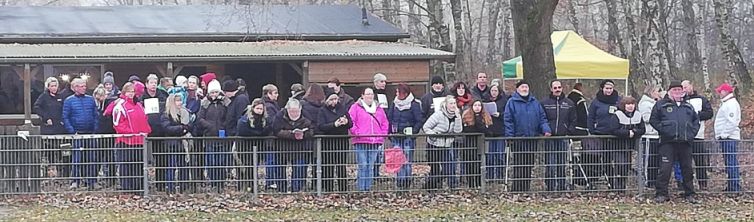 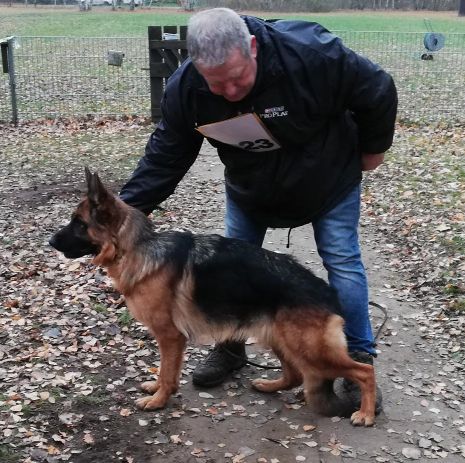 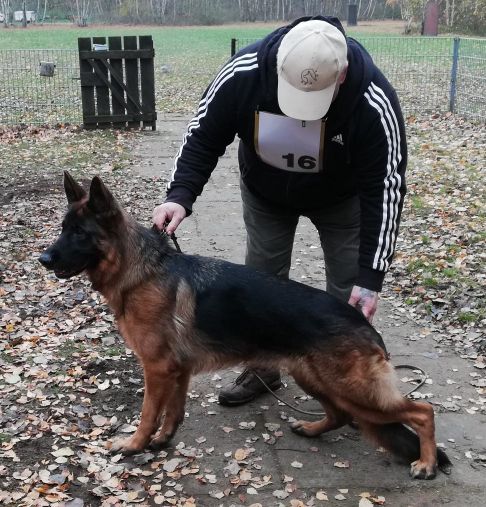 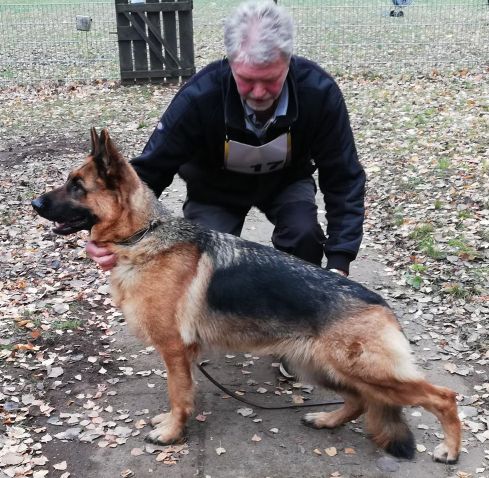 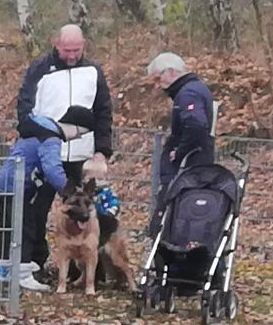 Auch kleine interessierte Gäste waren dabei.Ergebnisse Körung am 06.10.2018 in TorneschKstl: Marion Karp - Körmeister: Bernd Weber - Lehrhelfer: Raphael GrafAm 6. Oktober fand bei herrlichem Wetter die 5. Körung unserer LG in der OG Tonresch statt. 
Es war alles bestens organisiert, für das leibliche Wohl war sehr gut gesorgt. Herzlichen Dank an Marion Karp als Körstellenleiterin und an alle fleißigen Helfer der OG. Es wurden 12 Hunde vorgeführt, die auch alle das Ziel erreichen konnten.  Herzlichen Dank an Rafael Graf für die sehr  faire, gleichmäßige Helferarbeit.Bernd Weber - LG-Zuchtwart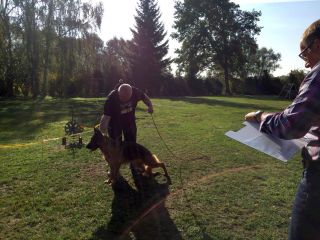 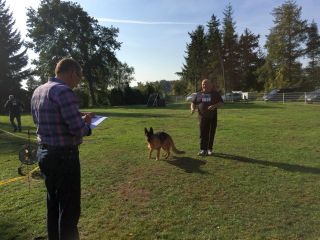 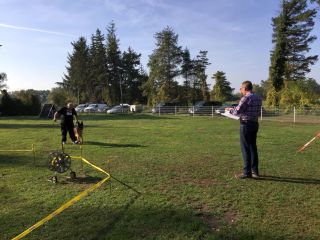 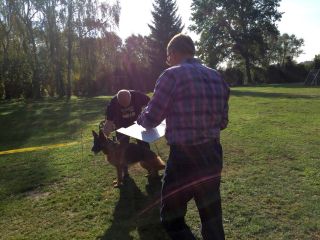 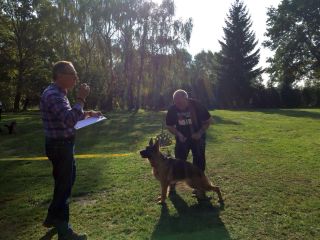 Ergebnisse Körung am 11.08.2018 in BordesholmKstl: Edeltraut Schneider - Körmeister: Hans-Jürgen Begier - Lehrhelfer: Sebastian SchüttErgebnisse Körung am 30.06.2018 in HeikendorfKstl: Nicole Seelemann-Wandtke - Körmeister: Hans-Jürgen Begier - Lehrhelfer: Sebastian SchüttErgebnisse Körung am 05.05.2018 in BarmstedtKstl: Gerda Scharnberg - Körmeister: Hans-Peter Schweimer - Lehrhelfer: Jürgen Grünwald 
Bei optimalen Wetterbedingungen fand die 2. Körung unserer Landesgruppe in der OG Barmstedt statt.
Alle 22 gemeldeten Hunde waren anwesend. 21 Hunde konnten das Ziel der Ankörung mit guten, sehr guten und teilweise vorzüglichen TSB-Eigenschaften erreichen. Nur 1 Rüde musste sich mit der Bewertung "vorhanden" zufrieden geben sowie 1 Hündin konnte nicht gekört werden, da sich nach der Vorstellung herausstellte, dass keine Zuchtbewertung vorhanden war.
Ein Dankeschön gilt unserem Lehrhelfer Jürgen Grünwald für die gewohnt gleichmässige Helferarbeit.
Ebenfalls bedanken wir uns herzlich bei allen OG-Verantwortlichen und Mitgliedern für die Ausrichtung der Veranstaltung sowie die nun schon seit Jahren gewohnte Top-Bewirtung im Bereich der Kantine für alle Teilnehmer, Gäste und Besucher. Ein ganz persönlicher Dank geht an Bärbel Engel aus der OG Bardowick, die heute kurzfristig als Schreibkraft am PC einsprang und eine besondere Hilfe war. Mit ihrer Erfahrung konnten wir gemeinsam für einen reibungslosen Ablauf sorgen.  Hans-Peter Schweimer - KörmeisterErgebnisse Körung am 24.03.2018 in BardowickKstl: Anke Dangers - Körmeister: Bernd Weber - Lehrhelfer: Yancho KostovErgebnislisteErgebnislisteErgebnislisteName des Hundes
ZB-Nr., ID-Nr., ZuchtbewertungName des Hundes
ZB-Nr., ID-Nr., ZuchtbewertungName des Hundes
ZB-Nr., ID-Nr., ZuchtbewertungEigentümer
HundeführerEigentümer
HundeführerNr.Name des Hundes
ZB-Nr., ID-Nr., ZuchtbewertungName des Hundes
ZB-Nr., ID-Nr., ZuchtbewertungName des Hundes
ZB-Nr., ID-Nr., ZuchtbewertungEigentümer
HundeführerEigentümer
HundeführerErgebnisName des Hundes
ZB-Nr., ID-Nr., ZuchtbewertungName des Hundes
ZB-Nr., ID-Nr., ZuchtbewertungName des Hundes
ZB-Nr., ID-Nr., ZuchtbewertungEigentümer
HundeführerEigentümer
HundeführerWiederankörung RüdenWiederankörung RüdenWiederankörung RüdenWiederankörung RüdenWiederankörung Rüden1Eric von der kleinen BirkeEric von der kleinen BirkeEric von der kleinen BirkeDirk Stocks
Dirk StocksDirk Stocks
Dirk Stocksbestanden1Eric von der kleinen BirkeEric von der kleinen BirkeEric von der kleinen BirkeDirk Stocks
Dirk StocksDirk Stocks
Dirk StocksbestandenSZ 2286664, 981189900039854, SGSZ 2286664, 981189900039854, SGSZ 2286664, 981189900039854, SGDirk Stocks
Dirk StocksDirk Stocks
Dirk StocksSZ 2286664, 981189900039854, SGSZ 2286664, 981189900039854, SGSZ 2286664, 981189900039854, SGWiederankörung HündinnenWiederankörung HündinnenWiederankörung HündinnenWiederankörung HündinnenWiederankörung Hündinnen9Flicka von der GundelhardtFlicka von der GundelhardtFlicka von der GundelhardtViola Neika
Viola NeikaViola Neika
Viola Neikabestanden9Flicka von der GundelhardtFlicka von der GundelhardtFlicka von der GundelhardtViola Neika
Viola NeikaViola Neika
Viola NeikabestandenSZ 2303107, 981189900042266, SGSZ 2303107, 981189900042266, SGSZ 2303107, 981189900042266, SGViola Neika
Viola NeikaViola Neika
Viola Neika10Xania vom MessebauXania vom MessebauXania vom MessebauWerner Schuhmacher
Wolfgang Riefling
Werner SchuhmacherWerner Schuhmacher
Wolfgang Riefling
Werner Schuhmacherbestanden10Xania vom MessebauXania vom MessebauXania vom MessebauWerner Schuhmacher
Wolfgang Riefling
Werner SchuhmacherWerner Schuhmacher
Wolfgang Riefling
Werner SchuhmacherbestandenSZ 2288858, 981189900037154, SGSZ 2288858, 981189900037154, SGSZ 2288858, 981189900037154, SGWerner Schuhmacher
Wolfgang Riefling
Werner SchuhmacherWerner Schuhmacher
Wolfgang Riefling
Werner SchuhmacherSZ 2288858, 981189900037154, SGSZ 2288858, 981189900037154, SGSZ 2288858, 981189900037154, SGWerner Schuhmacher
Wolfgang Riefling
Werner SchuhmacherWerner Schuhmacher
Wolfgang Riefling
Werner SchuhmacherWerner Schuhmacher
Wolfgang Riefling
Werner SchuhmacherWerner Schuhmacher
Wolfgang Riefling
Werner SchuhmacherWerner Schuhmacher
Wolfgang Riefling
Werner SchuhmacherWerner Schuhmacher
Wolfgang Riefling
Werner Schuhmacher11Olexius RapunzelOlexius RapunzelOlexius RapunzelMats Eliasson
Margaretha Eliasson
Margaretha EliassonMats Eliasson
Margaretha Eliasson
Margaretha Eliassonbestanden11Olexius RapunzelOlexius RapunzelOlexius RapunzelMats Eliasson
Margaretha Eliasson
Margaretha EliassonMats Eliasson
Margaretha Eliasson
Margaretha EliassonbestandenSKK 43698/2014, 941000016798982, SGSKK 43698/2014, 941000016798982, SGSKK 43698/2014, 941000016798982, SGMats Eliasson
Margaretha Eliasson
Margaretha EliassonMats Eliasson
Margaretha Eliasson
Margaretha EliassonSKK 43698/2014, 941000016798982, SGSKK 43698/2014, 941000016798982, SGSKK 43698/2014, 941000016798982, SGMats Eliasson
Margaretha Eliasson
Margaretha EliassonMats Eliasson
Margaretha Eliasson
Margaretha EliassonMats Eliasson
Margaretha Eliasson
Margaretha EliassonMats Eliasson
Margaretha Eliasson
Margaretha EliassonMats Eliasson
Margaretha Eliasson
Margaretha EliassonMats Eliasson
Margaretha Eliasson
Margaretha Eliasson12Sabrina von der Ostfriesischen ThingstätteSabrina von der Ostfriesischen ThingstätteSabrina von der Ostfriesischen ThingstätteTommy Oftedal
 Tommy Oftedal
 bestanden12Sabrina von der Ostfriesischen ThingstätteSabrina von der Ostfriesischen ThingstätteSabrina von der Ostfriesischen ThingstätteTommy Oftedal
 Tommy Oftedal
 bestandenSZ 2300136, 981189900040156, VSZ 2300136, 981189900040156, VSZ 2300136, 981189900040156, VTommy Oftedal
 Tommy Oftedal
 Neuankörung RüdenNeuankörung RüdenNeuankörung RüdenNeuankörung RüdenNeuankörung Rüden2Vulkan vom Land MecklenburgVulkan vom Land MecklenburgVulkan vom Land MecklenburgSilke Spahr
Steffen SchelenzSilke Spahr
Steffen Schelenznicht bestanden2Vulkan vom Land MecklenburgVulkan vom Land MecklenburgVulkan vom Land MecklenburgSilke Spahr
Steffen SchelenzSilke Spahr
Steffen Schelenznicht bestandenSZ 2265439, 981189900003996, SGSZ 2265439, 981189900003996, SGSZ 2265439, 981189900003996, SGSilke Spahr
Steffen SchelenzSilke Spahr
Steffen Schelenz3Falkon von ArinaFalkon von ArinaFalkon von ArinaChristine Steinert
Christine SteinertChristine Steinert
Christine Steinertbestanden3Falkon von ArinaFalkon von ArinaFalkon von ArinaChristine Steinert
Christine SteinertChristine Steinert
Christine SteinertbestandenSZ 2323632, 981189900086217, GSZ 2323632, 981189900086217, GSZ 2323632, 981189900086217, GChristine Steinert
Christine SteinertChristine Steinert
Christine Steinert4Giuseppe von der BirkentalerheideGiuseppe von der BirkentalerheideGiuseppe von der BirkentalerheideSina Andresen
Sina AndresenSina Andresen
Sina Andresenbestanden4Giuseppe von der BirkentalerheideGiuseppe von der BirkentalerheideGiuseppe von der BirkentalerheideSina Andresen
Sina AndresenSina Andresen
Sina AndresenbestandenSZ 2322263, 981189900056235, SGSZ 2322263, 981189900056235, SGSZ 2322263, 981189900056235, SGSina Andresen
Sina AndresenSina Andresen
Sina Andresen5Electus UrsusElectus UrsusElectus UrsusBrian Ellebaek
Michael HansenBrian Ellebaek
Michael Hansenbestanden5Electus UrsusElectus UrsusElectus UrsusBrian Ellebaek
Michael HansenBrian Ellebaek
Michael HansenbestandenDKK 17382/2015, 208250000065838, SGDKK 17382/2015, 208250000065838, SGDKK 17382/2015, 208250000065838, SGBrian Ellebaek
Michael HansenBrian Ellebaek
Michael Hansen6Pax Mont des NoirfeuxPax Mont des NoirfeuxPax Mont des NoirfeuxRainer Würger-Willmann
Anke DangersRainer Würger-Willmann
Anke Dangersbestanden6Pax Mont des NoirfeuxPax Mont des NoirfeuxPax Mont des NoirfeuxRainer Würger-Willmann
Anke DangersRainer Würger-Willmann
Anke DangersbestandenLOSH 1177423, 981100004236848, SGLOSH 1177423, 981100004236848, SGLOSH 1177423, 981100004236848, SGRainer Würger-Willmann
Anke DangersRainer Würger-Willmann
Anke DangersRainer Würger-Willmann
Anke DangersRainer Würger-Willmann
Anke Dangers7Eddy vom WällerhorstEddy vom WällerhorstEddy vom WällerhorstTorsten Knoop
Torsten KnoopTorsten Knoop
Torsten Knoopbestanden7Eddy vom WällerhorstEddy vom WällerhorstEddy vom WällerhorstTorsten Knoop
Torsten KnoopTorsten Knoop
Torsten KnoopbestandenSZ 2325970, 981189900057348, VSZ 2325970, 981189900057348, VSZ 2325970, 981189900057348, VTorsten Knoop
Torsten KnoopTorsten Knoop
Torsten Knoop8Zasko von der Ehrfelder-HölzungZasko von der Ehrfelder-HölzungZasko von der Ehrfelder-HölzungNiels Speck
Niels SpeckNiels Speck
Niels Speckbestanden8Zasko von der Ehrfelder-HölzungZasko von der Ehrfelder-HölzungZasko von der Ehrfelder-HölzungNiels Speck
Niels SpeckNiels Speck
Niels SpeckbestandenSZ 2322421, 981189900043047, GSZ 2322421, 981189900043047, GSZ 2322421, 981189900043047, GNiels Speck
Niels SpeckNiels Speck
Niels SpeckSZ 2322421, 981189900043047, GSZ 2322421, 981189900043047, GSZ 2322421, 981189900043047, GNeuankörung HündinnenNeuankörung HündinnenNeuankörung HündinnenNeuankörung HündinnenNeuankörung Hündinnen15Qusa vom MessebauQusa vom MessebauQusa vom MessebauWolfgang Riefling
Dirk Schlicht
Dirk SchlichtWolfgang Riefling
Dirk Schlicht
Dirk Schlichtbestanden15Qusa vom MessebauQusa vom MessebauQusa vom MessebauWolfgang Riefling
Dirk Schlicht
Dirk SchlichtWolfgang Riefling
Dirk Schlicht
Dirk SchlichtbestandenSZ 2326201, 981189900084620, VSZ 2326201, 981189900084620, VSZ 2326201, 981189900084620, VWolfgang Riefling
Dirk Schlicht
Dirk SchlichtWolfgang Riefling
Dirk Schlicht
Dirk SchlichtSZ 2326201, 981189900084620, VSZ 2326201, 981189900084620, VSZ 2326201, 981189900084620, VWolfgang Riefling
Dirk Schlicht
Dirk SchlichtWolfgang Riefling
Dirk Schlicht
Dirk SchlichtWolfgang Riefling
Dirk Schlicht
Dirk SchlichtWolfgang Riefling
Dirk Schlicht
Dirk SchlichtWolfgang Riefling
Dirk Schlicht
Dirk SchlichtWolfgang Riefling
Dirk Schlicht
Dirk Schlicht16Yade von der WeinbergsiedlungYade von der WeinbergsiedlungYade von der WeinbergsiedlungJ.L.J.L. Fleskens
Anke DangersJ.L.J.L. Fleskens
Anke Dangersbestanden16Yade von der WeinbergsiedlungYade von der WeinbergsiedlungYade von der WeinbergsiedlungJ.L.J.L. Fleskens
Anke DangersJ.L.J.L. Fleskens
Anke DangersbestandenSZ 2325562, 981189900076438, SGSZ 2325562, 981189900076438, SGSZ 2325562, 981189900076438, SGJ.L.J.L. Fleskens
Anke DangersJ.L.J.L. Fleskens
Anke DangersSZ 2325562, 981189900076438, SGSZ 2325562, 981189900076438, SGSZ 2325562, 981189900076438, SGNeuankörung HündinnenNeuankörung HündinnenNeuankörung HündinnenNeuankörung HündinnenNeuankörung Hündinnen17Happy vom Haus BurowHappy vom Haus BurowHappy vom Haus BurowBerthold Burow
Rainer Heuer
Karin BurowBerthold Burow
Rainer Heuer
Karin BurowbestandenSZ 2328000, 981189900082958, SGSZ 2328000, 981189900082958, SGSZ 2328000, 981189900082958, SGBerthold Burow
Rainer Heuer
Karin BurowBerthold Burow
Rainer Heuer
Karin BurowSZ 2328000, 981189900082958, SGSZ 2328000, 981189900082958, SGSZ 2328000, 981189900082958, SGBerthold Burow
Rainer Heuer
Karin BurowBerthold Burow
Rainer Heuer
Karin BurowBerthold Burow
Rainer Heuer
Karin BurowBerthold Burow
Rainer Heuer
Karin BurowBerthold Burow
Rainer Heuer
Karin BurowBerthold Burow
Rainer Heuer
Karin Burow18Laska aus dem Aurum ZwingerLaska aus dem Aurum ZwingerLaska aus dem Aurum ZwingerRenate Joost
Ralf DangersRenate Joost
Ralf Dangersbestanden18Laska aus dem Aurum ZwingerLaska aus dem Aurum ZwingerLaska aus dem Aurum ZwingerRenate Joost
Ralf DangersRenate Joost
Ralf DangersbestandenSZ 2327925, 981189900072672, VSZ 2327925, 981189900072672, VSZ 2327925, 981189900072672, VRenate Joost
Ralf DangersRenate Joost
Ralf Dangers19Hanna vom NordpfeilHanna vom NordpfeilHanna vom NordpfeilLothar Naumann
Lothar NaumannLothar Naumann
Lothar Naumannbestanden19Hanna vom NordpfeilHanna vom NordpfeilHanna vom NordpfeilLothar Naumann
Lothar NaumannLothar Naumann
Lothar NaumannbestandenSZ 2310005, 981189900049008, SGSZ 2310005, 981189900049008, SGSZ 2310005, 981189900049008, SGLothar Naumann
Lothar NaumannLothar Naumann
Lothar Naumann20Espry vom WeggefährtenEspry vom WeggefährtenEspry vom WeggefährtenBirgit Esser
Birgit EsserBirgit Esser
Birgit Esserbestanden20Espry vom WeggefährtenEspry vom WeggefährtenEspry vom WeggefährtenBirgit Esser
Birgit EsserBirgit Esser
Birgit EsserbestandenSZ 2320274, 981189900082650, SGSZ 2320274, 981189900082650, SGSZ 2320274, 981189900082650, SGBirgit Esser
Birgit EsserBirgit Esser
Birgit Esser21Nanja vom SteinburgerhofNanja vom SteinburgerhofNanja vom SteinburgerhofRene Hubert
Harald HugeRene Hubert
Harald Hugebestanden21Nanja vom SteinburgerhofNanja vom SteinburgerhofNanja vom SteinburgerhofRene Hubert
Harald HugeRene Hubert
Harald HugebestandenSZ 2317128, 981189900063239, SGSZ 2317128, 981189900063239, SGSZ 2317128, 981189900063239, SGRene Hubert
Harald HugeRene Hubert
Harald Huge22Ninja vom Lappwald (RSV)Ninja vom Lappwald (RSV)Ninja vom Lappwald (RSV)Marita Bahl
Marita BahlMarita Bahl
Marita Bahlbestanden22Ninja vom Lappwald (RSV)Ninja vom Lappwald (RSV)Ninja vom Lappwald (RSV)Marita Bahl
Marita BahlMarita Bahl
Marita BahlbestandenSZ-R 25000341, 276097209029679, SZ-R 25000341, 276097209029679, SZ-R 25000341, 276097209029679, Marita Bahl
Marita BahlMarita Bahl
Marita Bahl23Team Rapi FuldaTeam Rapi FuldaTeam Rapi FuldaDorte Jensen
Martina StreckDorte Jensen
Martina Streckbestanden23Team Rapi FuldaTeam Rapi FuldaTeam Rapi FuldaDorte Jensen
Martina StreckDorte Jensen
Martina StreckbestandenDKK 16380/2016, 208213990239584, SGDKK 16380/2016, 208213990239584, SGDKK 16380/2016, 208213990239584, SGDorte Jensen
Martina StreckDorte Jensen
Martina Streck24Karat's NoelleKarat's NoelleKarat's NoelleLuise Nielsen
Martina StreckLuise Nielsen
Martina Streckbestanden24Karat's NoelleKarat's NoelleKarat's NoelleLuise Nielsen
Martina StreckLuise Nielsen
Martina StreckbestandenDKK 00662/2016, 208213990267928, DKK 00662/2016, 208213990267928, DKK 00662/2016, 208213990267928, Luise Nielsen
Martina StreckLuise Nielsen
Martina Streck25Guarana di Casa MassarelliGuarana di Casa MassarelliGuarana di Casa MassarelliAndrea Massarelli
Martina StreckAndrea Massarelli
Martina Streckbestanden25Guarana di Casa MassarelliGuarana di Casa MassarelliGuarana di Casa MassarelliAndrea Massarelli
Martina StreckAndrea Massarelli
Martina StreckbestandenLOI 17/72248, 380260140048992, SGLOI 17/72248, 380260140048992, SGLOI 17/72248, 380260140048992, SGAndrea Massarelli
Martina StreckAndrea Massarelli
Martina Streck26Klockow's AmraKlockow's AmraKlockow's AmraUdo Kiencke
Udo KienckeUdo Kiencke
Udo Kienckebestanden26Klockow's AmraKlockow's AmraKlockow's AmraUdo Kiencke
Udo KienckeUdo Kiencke
Udo KienckebestandenSZ 2314826, 981189900070190, SGSZ 2314826, 981189900070190, SGSZ 2314826, 981189900070190, SGUdo Kiencke
Udo KienckeUdo Kiencke
Udo Kiencke27Wat Nu von den drei JunggesellenWat Nu von den drei JunggesellenWat Nu von den drei JunggesellenPeter Klaus Wilhelm Danker
Peter Klaus Wilhelm DankerPeter Klaus Wilhelm Danker
Peter Klaus Wilhelm Dankerbestanden27Wat Nu von den drei JunggesellenWat Nu von den drei JunggesellenWat Nu von den drei JunggesellenPeter Klaus Wilhelm Danker
Peter Klaus Wilhelm DankerPeter Klaus Wilhelm Danker
Peter Klaus Wilhelm DankerbestandenSZ 2316013, 981189900062412, SGSZ 2316013, 981189900062412, SGSZ 2316013, 981189900062412, SGPeter Klaus Wilhelm Danker
Peter Klaus Wilhelm DankerPeter Klaus Wilhelm Danker
Peter Klaus Wilhelm DankerSZ 2316013, 981189900062412, SGSZ 2316013, 981189900062412, SGSZ 2316013, 981189900062412, SGPeter Klaus Wilhelm Danker
Peter Klaus Wilhelm DankerPeter Klaus Wilhelm Danker
Peter Klaus Wilhelm DankerPeter Klaus Wilhelm Danker
Peter Klaus Wilhelm DankerPeter Klaus Wilhelm Danker
Peter Klaus Wilhelm Danker28Litonya vom SuhrrehmLitonya vom SuhrrehmLitonya vom SuhrrehmThomas Thies
Thomas ThiesThomas Thies
Thomas Thiesbestanden28Litonya vom SuhrrehmLitonya vom SuhrrehmLitonya vom SuhrrehmThomas Thies
Thomas ThiesThomas Thies
Thomas ThiesbestandenSZ 2331799, 981189900059268, GSZ 2331799, 981189900059268, GSZ 2331799, 981189900059268, GThomas Thies
Thomas ThiesThomas Thies
Thomas Thies29Haweto ElkeHaweto ElkeHaweto ElkeWerner Schuhmacher
Werner SchuhmacherWerner Schuhmacher
Werner Schuhmacherbestanden29Haweto ElkeHaweto ElkeHaweto ElkeWerner Schuhmacher
Werner SchuhmacherWerner Schuhmacher
Werner SchuhmacherbestandenDKK 09138/2016, 208210000570899, SGDKK 09138/2016, 208210000570899, SGDKK 09138/2016, 208210000570899, SGWerner Schuhmacher
Werner SchuhmacherWerner Schuhmacher
Werner SchuhmacherDKK 09138/2016, 208210000570899, SGDKK 09138/2016, 208210000570899, SGDKK 09138/2016, 208210000570899, SGNeuankörung nach Unterbrechung HündinnenNeuankörung nach Unterbrechung HündinnenNeuankörung nach Unterbrechung HündinnenNeuankörung nach Unterbrechung HündinnenNeuankörung nach Unterbrechung Hündinnen13Karuna vom SchullandKaruna vom SchullandKaruna vom SchullandSilke Reebehn
Silke ReebehnSilke Reebehn
Silke Reebehnbestanden13Karuna vom SchullandKaruna vom SchullandKaruna vom SchullandSilke Reebehn
Silke ReebehnSilke Reebehn
Silke ReebehnbestandenSZ 2288129, 981189900010478, SGSZ 2288129, 981189900010478, SGSZ 2288129, 981189900010478, SGSilke Reebehn
Silke ReebehnSilke Reebehn
Silke Reebehn14Xena vom Land MecklenburgXena vom Land MecklenburgXena vom Land MecklenburgMichael Jaromin
Michael JarominMichael Jaromin
Michael Jarominbestanden14Xena vom Land MecklenburgXena vom Land MecklenburgXena vom Land MecklenburgMichael Jaromin
Michael JarominMichael Jaromin
Michael JarominbestandenSZ 2292158, 981189900024739, VSZ 2292158, 981189900024739, VSZ 2292158, 981189900024739, VMichael Jaromin
Michael JarominMichael Jaromin
Michael JarominSZ 2292158, 981189900024739, VSZ 2292158, 981189900024739, VSZ 2292158, 981189900024739, VErgebnislisteErgebnislisteErgebnislisteName des Hundes
ZB-Nr., Wurftag, ID-Nr.Name des Hundes
ZB-Nr., Wurftag, ID-Nr.Name des Hundes
ZB-Nr., Wurftag, ID-Nr.Eigentümer
HundeführerEigentümer
HundeführerEigentümer
HundeführerNr.Nr.Name des Hundes
ZB-Nr., Wurftag, ID-Nr.Name des Hundes
ZB-Nr., Wurftag, ID-Nr.Name des Hundes
ZB-Nr., Wurftag, ID-Nr.Eigentümer
HundeführerEigentümer
HundeführerEigentümer
HundeführerErgebnisErgebnisNr.Nr.Name des Hundes
ZB-Nr., Wurftag, ID-Nr.Name des Hundes
ZB-Nr., Wurftag, ID-Nr.Name des Hundes
ZB-Nr., Wurftag, ID-Nr.Eigentümer
HundeführerEigentümer
HundeführerEigentümer
HundeführerErgebnisErgebnisName des Hundes
ZB-Nr., Wurftag, ID-Nr.Name des Hundes
ZB-Nr., Wurftag, ID-Nr.Name des Hundes
ZB-Nr., Wurftag, ID-Nr.Eigentümer
HundeführerEigentümer
HundeführerEigentümer
HundeführerWiederankörung RüdenWiederankörung RüdenWiederankörung RüdenWiederankörung RüdenWiederankörung RüdenWiederankörung RüdenWiederankörung RüdenWiederankörung RüdenWiederankörung RüdenWiederankörung RüdenWiederankörung RüdenMax von den HalunkenMax von den HalunkenMax von den HalunkenMax von den HalunkenSandra KnippSandra KnippSandra KnippSandra KnippSandra KnippAbestandenbestandenbestandenSZ 2303057, 24.03.2014, 981189900045233SZ 2303057, 24.03.2014, 981189900045233SZ 2303057, 24.03.2014, 981189900045233SZ 2303057, 24.03.2014, 981189900045233Sandra KnippSandra KnippSandra KnippSandra KnippSandra KnippbestandenbestandenbestandenWiederankörung HündinnenWiederankörung HündinnenWiederankörung HündinnenWiederankörung HündinnenWiederankörung HündinnenWiederankörung HündinnenWiederankörung HündinnenWiederankörung HündinnenWiederankörung HündinnenWiederankörung HündinnenWiederankörung HündinnenBygaden EffieBygaden EffieBygaden EffieBygaden EffieMogens GreenMogens GreenMogens GreenMogens GreenMogens GreenAbestandenbestandenbestandenDKK 09207/2014, 19.05.2014, 208213990237770DKK 09207/2014, 19.05.2014, 208213990237770DKK 09207/2014, 19.05.2014, 208213990237770DKK 09207/2014, 19.05.2014, 208213990237770Martina StreckMartina StreckMartina StreckMartina StreckMartina StreckbestandenbestandenbestandenKratmosens LolaKratmosens LolaKratmosens LolaKratmosens LolaEva HaargaardEva HaargaardEva HaargaardEva HaargaardEva HaargaardAbestandenbestandenbestandenDKK 00817/2014, 16.12.2013, 208213990221456DKK 00817/2014, 16.12.2013, 208213990221456DKK 00817/2014, 16.12.2013, 208213990221456DKK 00817/2014, 16.12.2013, 208213990221456Martina StreckMartina StreckMartina StreckMartina StreckMartina StreckbestandenbestandenbestandenLeri NabihaLeri NabihaLeri NabihaLeri NabihaLena Pichler BjerreLena Pichler BjerreLena Pichler BjerreLena Pichler BjerreLena Pichler BjerreAbestandenbestandenbestandenDKK 19325/2014, 30.10.2014, 208210000509377DKK 19325/2014, 30.10.2014, 208210000509377DKK 19325/2014, 30.10.2014, 208210000509377DKK 19325/2014, 30.10.2014, 208210000509377Michael HansenMichael HansenMichael HansenMichael HansenMichael HansenbestandenbestandenbestandenTammy von der Maineiche (INT)Tammy von der Maineiche (INT)Tammy von der Maineiche (INT)Tammy von der Maineiche (INT)Tanja BruntzTanja BruntzTanja BruntzTanja BruntzTanja BruntzAbestandenbestandenbestandenSZ 2306994, 18.08.2014, 981189900062497SZ 2306994, 18.08.2014, 981189900062497SZ 2306994, 18.08.2014, 981189900062497SZ 2306994, 18.08.2014, 981189900062497Tanja BruntzTanja BruntzTanja BruntzTanja BruntzTanja BruntzbestandenbestandenbestandenNeuankörung RüdenNeuankörung RüdenNeuankörung RüdenNeuankörung RüdenNeuankörung RüdenNeuankörung RüdenNeuankörung RüdenNeuankörung RüdenNeuankörung RüdenNeuankörung RüdenNeuankörung RüdenFinch von ArinaFinch von ArinaFinch von ArinaFinch von ArinaJan-Dirk KnippJan-Dirk KnippJan-Dirk KnippJan-Dirk KnippJan-Dirk KnippAbestandenbestandenbestandenSZ 2323634, 08.03.2016, 981189900071516SZ 2323634, 08.03.2016, 981189900071516SZ 2323634, 08.03.2016, 981189900071516SZ 2323634, 08.03.2016, 981189900071516Jan-Dirk KnippJan-Dirk KnippJan-Dirk KnippJan-Dirk KnippJan-Dirk KnippbestandenbestandenbestandenRasti vom TatzendRasti vom TatzendRasti vom TatzendKerstin TeubertKerstin TeubertKerstin TeubertAbestandenbestandenSZ 2324880Nicole MeyerNicole MeyerTeam Aaby MarkoTeam Aaby MarkoTeam Aaby MarkoTeam Aaby MarkoKai AndersenKai AndersenKai AndersenKai AndersenKai AndersenAbestandenbestandenbestandenDKK 03788/2016, 17.02.2016, 208250000074173DKK 03788/2016, 17.02.2016, 208250000074173DKK 03788/2016, 17.02.2016, 208250000074173DKK 03788/2016, 17.02.2016, 208250000074173Michael HansenMichael HansenMichael HansenMichael HansenMichael HansenbestandenbestandenbestandenNeuankörung HündinnenNeuankörung HündinnenNeuankörung HündinnenNeuankörung HündinnenNeuankörung HündinnenNeuankörung HündinnenNeuankörung HündinnenNeuankörung HündinnenNeuankörung HündinnenNeuankörung HündinnenNeuankörung HündinnenTeam Aaby NanaTeam Aaby NanaTeam Aaby NanaTeam Aaby NanaPreben JensenPreben JensenPreben JensenPreben JensenPreben JensenAbestandenbestandenbestandenDKK 11784/2016, 02.06.2016, 208250000081695DKK 11784/2016, 02.06.2016, 208250000081695DKK 11784/2016, 02.06.2016, 208250000081695DKK 11784/2016, 02.06.2016, 208250000081695Anke DangersAnke DangersAnke DangersAnke DangersAnke DangersbestandenbestandenbestandenThomsebo OnlyThomsebo OnlyThomsebo OnlyThomsebo OnlyThomas Bo LarsenThomas Bo LarsenThomas Bo LarsenThomas Bo LarsenThomas Bo LarsenAbestandenbestandenbestandenDKK 15576/2015, 07.08.2015, 208250000067595DKK 15576/2015, 07.08.2015, 208250000067595DKK 15576/2015, 07.08.2015, 208250000067595DKK 15576/2015, 07.08.2015, 208250000067595Michael HansenMichael HansenMichael HansenMichael HansenMichael HansenbestandenbestandenbestandenUlana vom Wierlings HookUlana vom Wierlings HookUlana vom Wierlings HookUlana vom Wierlings HookJosef WieskötterJosef WieskötterJosef WieskötterJosef WieskötterJosef WieskötterAbestandenbestandenbestandenSZ-L 1083, 16.02.2017, 981189900073546SZ-L 1083, 16.02.2017, 981189900073546SZ-L 1083, 16.02.2017, 981189900073546SZ-L 1083, 16.02.2017, 981189900073546Nicole MeyerNicole MeyerNicole MeyerNicole MeyerNicole MeyerbestandenbestandenbestandenUrmel vom TürkenkopfUrmel vom TürkenkopfUrmel vom TürkenkopfUrmel vom TürkenkopfHartwig NickelHartwig NickelHartwig NickelHartwig NickelHartwig NickelVbestandenbestandenbestandenSZ 2313485, 11.02.2015, 981189900060034SZ 2313485, 11.02.2015, 981189900060034SZ 2313485, 11.02.2015, 981189900060034SZ 2313485, 11.02.2015, 981189900060034Anke DangersAnke DangersAnke DangersAnke DangersAnke DangersbestandenbestandenbestandenErgebnislisteErgebnislisteErgebnislisteErgebnislisteNr.Name des Hundes EigentümerErgebnisZB-Nr, ID-Nr., ZuchtbewertungHundeführerWiederankörung Rüden Wiederankörung Rüden 1Nabor vom Osterberger-Tal  
SZ 2288460, 981189900030910, V Renate Sempert 
Jens Meß bestanden 2Quintus vom Kattenhunder See 
SZ 2286233, 981189900033080, V Klaus-D. Krüger 
Petra Krüger bestanden 3Ux vom Kuckucksland 
SZ 2289733, 981189900039041, V(LGZS) Karsten Rumpf 
Karsten Rumpf bestanden 
Wiederankörung Hündinnen 
Wiederankörung Hündinnen 4Calippo Wiana 
DKK 02709/2014, 208250000034246, V(LGZS) Susanne Jensen 
Susanne Jensen bestanden 5Elvira von der Grenze 
SZ 2264459, 981189900011824, SG Bernhard Flinks 
Bernhard Flinks bestanden 6Maxima von Arminius 
SZ 2301305, 981189900046906, V(BSZS) Iris Pichler 
Charlotte Jochum 
Charlotte Jochum bestanden 7Sina von der Datze 
SZ 2306304, 981189900050559, V(LGZS) Klaus Schult 
Klaus Schult bestanden 8Uva della Valcuvia 
SZ 2341034, 380260010288090, V Iris Pichler 
Joana Schütt bestanden 9Vixen av Quantos 
NKK 36093/13, 900182000129552, V(LGZS) Anje Nilsen 
Gerd Sörensen 
Gerd Sörensen bestanden Neuankörung Rüden Neuankörung Rüden 10Chess v. d. Torenhoeve 
NHSB 2910151, 528140000521779, V Anje Nilsen 
Alida Boonstra 
Gerd Sörensen bestanden 11Chijas Hector 
DKK 03163/2016, 208250000073985, SG Jan Siebenhaar 
Michael Hansen bestanden 12Hassenkam's Jusi 
DKK 17077/2016, 208213990311594,  Tina Hassenkam 
Tina Hassenkam bestanden 13Peter von den Halunken 
SZ 2313281, 981189900066769, SG Marlies Scheer 
Marlies Scheer bestanden 14Quensy vom Team Hühnegrab 
SZ 2319659, 981189900074686, SG Martin Gade 
Martin Gade bestanden 
Neuankörung Hündinnen 
Neuankörung Hündinnen 15Ayka vom alten Schafstall 
SZ 2314648, 981189900060163, SG Annette Lehmann-Mende
Annette Lehmann-Mende bestanden 16Dorkas vom Wolf's Canyon 
SZ-L 697, 981189900069760, V Ilona Schröder 
Ilona Schröder bestanden 17Hassenkam's Julie 
DKK 17078/2016, 208210000572964, SG Tina Hassenkam 
Tina Hassenkam bestanden 18Pauline vom Heidhof 
SZ 2330661, 981189900074279, SG Manuela Flügge 
Manuela Flügge bestanden 19Whitney von der Ehrfelder-Hölzung 
SZ 2288154, 981189900027164, G Tanja Cornils 
Tanja Cornils bestanden ErgebnislisteErgebnislisteErgebnislisteName des Hundes
ZB-Nr., ID-Nr., ZuchtbewertungName des Hundes
ZB-Nr., ID-Nr., ZuchtbewertungName des Hundes
ZB-Nr., ID-Nr., ZuchtbewertungEigentümer
HundeführerEigentümer
HundeführerEigentümer
HundeführerNr.Name des Hundes
ZB-Nr., ID-Nr., ZuchtbewertungName des Hundes
ZB-Nr., ID-Nr., ZuchtbewertungName des Hundes
ZB-Nr., ID-Nr., ZuchtbewertungEigentümer
HundeführerEigentümer
HundeführerEigentümer
HundeführerErgebnisErgebnisNr.Name des Hundes
ZB-Nr., ID-Nr., ZuchtbewertungName des Hundes
ZB-Nr., ID-Nr., ZuchtbewertungName des Hundes
ZB-Nr., ID-Nr., ZuchtbewertungEigentümer
HundeführerEigentümer
HundeführerEigentümer
HundeführerErgebnisErgebnisName des Hundes
ZB-Nr., ID-Nr., ZuchtbewertungName des Hundes
ZB-Nr., ID-Nr., ZuchtbewertungName des Hundes
ZB-Nr., ID-Nr., ZuchtbewertungEigentümer
HundeführerEigentümer
HundeführerEigentümer
HundeführerWiederankörung RüdenWiederankörung RüdenWiederankörung RüdenWiederankörung RüdenWiederankörung RüdenWiederankörung RüdenWiederankörung Rüden1Mythos von ArminiusMythos von ArminiusMythos von ArminiusMythos von ArminiusIris Pichler
Michael BeninIris Pichler
Michael BeninIris Pichler
Michael BeninIris Pichler
Michael Beninbestandenbestandenbestanden1Mythos von ArminiusMythos von ArminiusMythos von ArminiusMythos von ArminiusIris Pichler
Michael BeninIris Pichler
Michael BeninIris Pichler
Michael BeninIris Pichler
Michael BeninbestandenbestandenbestandenSZ 2301304, 981189900052272, V(BSZS)SZ 2301304, 981189900052272, V(BSZS)SZ 2301304, 981189900052272, V(BSZS)SZ 2301304, 981189900052272, V(BSZS)SZ 2301304, 981189900052272, V(BSZS)SZ 2301304, 981189900052272, V(BSZS)SZ 2301304, 981189900052272, V(BSZS)Iris Pichler
Michael BeninIris Pichler
Michael BeninIris Pichler
Michael BeninIris Pichler
Michael BeninSZ 2301304, 981189900052272, V(BSZS)SZ 2301304, 981189900052272, V(BSZS)SZ 2301304, 981189900052272, V(BSZS)SZ 2301304, 981189900052272, V(BSZS)SZ 2301304, 981189900052272, V(BSZS)SZ 2301304, 981189900052272, V(BSZS)SZ 2301304, 981189900052272, V(BSZS)2Newton von SkandinavikaNewton von SkandinavikaNewton von SkandinavikaNewton von SkandinavikaJohn E. Rasmussen
John E. RasmussenJohn E. Rasmussen
John E. RasmussenJohn E. Rasmussen
John E. RasmussenJohn E. Rasmussen
John E. Rasmussenbestandenbestandenbestanden2Newton von SkandinavikaNewton von SkandinavikaNewton von SkandinavikaNewton von SkandinavikaJohn E. Rasmussen
John E. RasmussenJohn E. Rasmussen
John E. RasmussenJohn E. Rasmussen
John E. RasmussenJohn E. Rasmussen
John E. RasmussenbestandenbestandenbestandenSZ 2294057, 981189900007151, SGSZ 2294057, 981189900007151, SGSZ 2294057, 981189900007151, SGSZ 2294057, 981189900007151, SGSZ 2294057, 981189900007151, SGSZ 2294057, 981189900007151, SGSZ 2294057, 981189900007151, SGJohn E. Rasmussen
John E. RasmussenJohn E. Rasmussen
John E. RasmussenJohn E. Rasmussen
John E. RasmussenJohn E. Rasmussen
John E. RasmussenSZ 2294057, 981189900007151, SGSZ 2294057, 981189900007151, SGSZ 2294057, 981189900007151, SGSZ 2294057, 981189900007151, SGSZ 2294057, 981189900007151, SGSZ 2294057, 981189900007151, SGSZ 2294057, 981189900007151, SGWiederankörung HündinnenWiederankörung HündinnenWiederankörung HündinnenWiederankörung HündinnenWiederankörung HündinnenWiederankörung HündinnenWiederankörung Hündinnen3Aika vom Selenter See (INT)Aika vom Selenter See (INT)Aika vom Selenter See (INT)Aika vom Selenter See (INT)Nicole Seelemann-Wandtke
Nicole Seelemann-WandtkeNicole Seelemann-Wandtke
Nicole Seelemann-WandtkeNicole Seelemann-Wandtke
Nicole Seelemann-WandtkeNicole Seelemann-Wandtke
Nicole Seelemann-Wandtkebestandenbestandenbestanden3Aika vom Selenter See (INT)Aika vom Selenter See (INT)Aika vom Selenter See (INT)Aika vom Selenter See (INT)Nicole Seelemann-Wandtke
Nicole Seelemann-WandtkeNicole Seelemann-Wandtke
Nicole Seelemann-WandtkeNicole Seelemann-Wandtke
Nicole Seelemann-WandtkeNicole Seelemann-Wandtke
Nicole Seelemann-WandtkebestandenbestandenbestandenSZ 2289999, 981189900004442, VSZ 2289999, 981189900004442, VSZ 2289999, 981189900004442, VSZ 2289999, 981189900004442, VSZ 2289999, 981189900004442, VSZ 2289999, 981189900004442, VSZ 2289999, 981189900004442, VNicole Seelemann-Wandtke
Nicole Seelemann-WandtkeNicole Seelemann-Wandtke
Nicole Seelemann-WandtkeNicole Seelemann-Wandtke
Nicole Seelemann-WandtkeNicole Seelemann-Wandtke
Nicole Seelemann-WandtkeSZ 2289999, 981189900004442, VSZ 2289999, 981189900004442, VSZ 2289999, 981189900004442, VSZ 2289999, 981189900004442, VSZ 2289999, 981189900004442, VSZ 2289999, 981189900004442, VSZ 2289999, 981189900004442, VNicole Seelemann-Wandtke
Nicole Seelemann-WandtkeNicole Seelemann-Wandtke
Nicole Seelemann-WandtkeNicole Seelemann-Wandtke
Nicole Seelemann-WandtkeNicole Seelemann-Wandtke
Nicole Seelemann-WandtkeNicole Seelemann-Wandtke
Nicole Seelemann-WandtkeNicole Seelemann-Wandtke
Nicole Seelemann-WandtkeNicole Seelemann-Wandtke
Nicole Seelemann-WandtkeNicole Seelemann-Wandtke
Nicole Seelemann-WandtkeNicole Seelemann-Wandtke
Nicole Seelemann-WandtkeNicole Seelemann-Wandtke
Nicole Seelemann-WandtkeNicole Seelemann-Wandtke
Nicole Seelemann-WandtkeNicole Seelemann-Wandtke
Nicole Seelemann-WandtkeNicole Seelemann-Wandtke
Nicole Seelemann-WandtkeNicole Seelemann-Wandtke
Nicole Seelemann-WandtkeNicole Seelemann-Wandtke
Nicole Seelemann-WandtkeNicole Seelemann-Wandtke
Nicole Seelemann-Wandtke4Hakuna Matata von Di CaprioHakuna Matata von Di CaprioHakuna Matata von Di CaprioHakuna Matata von Di CaprioAnika Timm
Anika TimmAnika Timm
Anika TimmAnika Timm
Anika TimmAnika Timm
Anika Timmbestandenbestandenbestanden4Hakuna Matata von Di CaprioHakuna Matata von Di CaprioHakuna Matata von Di CaprioHakuna Matata von Di CaprioAnika Timm
Anika TimmAnika Timm
Anika TimmAnika Timm
Anika TimmAnika Timm
Anika TimmbestandenbestandenbestandenSZ 2289833, 981189900021506, GSZ 2289833, 981189900021506, GSZ 2289833, 981189900021506, GSZ 2289833, 981189900021506, GSZ 2289833, 981189900021506, GSZ 2289833, 981189900021506, GSZ 2289833, 981189900021506, GAnika Timm
Anika TimmAnika Timm
Anika TimmAnika Timm
Anika TimmAnika Timm
Anika TimmSZ 2289833, 981189900021506, GSZ 2289833, 981189900021506, GSZ 2289833, 981189900021506, GSZ 2289833, 981189900021506, GSZ 2289833, 981189900021506, GSZ 2289833, 981189900021506, GSZ 2289833, 981189900021506, GNeuankörung RüdenNeuankörung RüdenNeuankörung RüdenNeuankörung RüdenNeuankörung RüdenNeuankörung RüdenNeuankörung Rüden5Chade's ViggoChade's ViggoChade's ViggoChade's ViggoLene Carlson
Lene CarlsonLene Carlson
Lene CarlsonLene Carlson
Lene CarlsonLene Carlson
Lene Carlsonbestandenbestandenbestanden5Chade's ViggoChade's ViggoChade's ViggoChade's ViggoLene Carlson
Lene CarlsonLene Carlson
Lene CarlsonLene Carlson
Lene CarlsonLene Carlson
Lene CarlsonbestandenbestandenbestandenDKK 02893/2012, 208210000357718, VDKK 02893/2012, 208210000357718, VDKK 02893/2012, 208210000357718, VDKK 02893/2012, 208210000357718, VDKK 02893/2012, 208210000357718, VDKK 02893/2012, 208210000357718, VDKK 02893/2012, 208210000357718, VLene Carlson
Lene CarlsonLene Carlson
Lene CarlsonLene Carlson
Lene CarlsonLene Carlson
Lene CarlsonDKK 02893/2012, 208210000357718, VDKK 02893/2012, 208210000357718, VDKK 02893/2012, 208210000357718, VDKK 02893/2012, 208210000357718, VDKK 02893/2012, 208210000357718, VDKK 02893/2012, 208210000357718, VDKK 02893/2012, 208210000357718, V6Coudy da VinciCoudy da VinciCoudy da VinciCoudy da VinciGunda Sievers
Gunda SieversGunda Sievers
Gunda SieversGunda Sievers
Gunda SieversGunda Sievers
Gunda Sieversbestandenbestandenbestanden6Coudy da VinciCoudy da VinciCoudy da VinciCoudy da VinciGunda Sievers
Gunda SieversGunda Sievers
Gunda SieversGunda Sievers
Gunda SieversGunda Sievers
Gunda SieversbestandenbestandenbestandenSZ 2315938, 981189900056451, SGSZ 2315938, 981189900056451, SGSZ 2315938, 981189900056451, SGSZ 2315938, 981189900056451, SGSZ 2315938, 981189900056451, SGSZ 2315938, 981189900056451, SGSZ 2315938, 981189900056451, SGGunda Sievers
Gunda SieversGunda Sievers
Gunda SieversGunda Sievers
Gunda SieversGunda Sievers
Gunda SieversSZ 2315938, 981189900056451, SGSZ 2315938, 981189900056451, SGSZ 2315938, 981189900056451, SGSZ 2315938, 981189900056451, SGSZ 2315938, 981189900056451, SGSZ 2315938, 981189900056451, SGSZ 2315938, 981189900056451, SG7Leopold von der PlassenburgLeopold von der PlassenburgLeopold von der PlassenburgLeopold von der PlassenburgHeinz Sontowski
Heinz SontowskiHeinz Sontowski
Heinz SontowskiHeinz Sontowski
Heinz SontowskiHeinz Sontowski
Heinz Sontowskibestandenbestandenbestanden7Leopold von der PlassenburgLeopold von der PlassenburgLeopold von der PlassenburgLeopold von der PlassenburgHeinz Sontowski
Heinz SontowskiHeinz Sontowski
Heinz SontowskiHeinz Sontowski
Heinz SontowskiHeinz Sontowski
Heinz SontowskibestandenbestandenbestandenSZ 2323102, 981189900076233, SGSZ 2323102, 981189900076233, SGSZ 2323102, 981189900076233, SGSZ 2323102, 981189900076233, SGSZ 2323102, 981189900076233, SGSZ 2323102, 981189900076233, SGSZ 2323102, 981189900076233, SGHeinz Sontowski
Heinz SontowskiHeinz Sontowski
Heinz SontowskiHeinz Sontowski
Heinz SontowskiHeinz Sontowski
Heinz SontowskiSZ 2323102, 981189900076233, SGSZ 2323102, 981189900076233, SGSZ 2323102, 981189900076233, SGSZ 2323102, 981189900076233, SGSZ 2323102, 981189900076233, SGSZ 2323102, 981189900076233, SGSZ 2323102, 981189900076233, SG8Renault di Casa ScognamiglioRenault di Casa ScognamiglioRenault di Casa ScognamiglioRenault di Casa ScognamiglioLaura Licher
Alfons Licher jun.Laura Licher
Alfons Licher jun.Laura Licher
Alfons Licher jun.Laura Licher
Alfons Licher jun.nicht vorgeführtnicht vorgeführtnicht vorgeführt8Renault di Casa ScognamiglioRenault di Casa ScognamiglioRenault di Casa ScognamiglioRenault di Casa ScognamiglioLaura Licher
Alfons Licher jun.Laura Licher
Alfons Licher jun.Laura Licher
Alfons Licher jun.Laura Licher
Alfons Licher jun.nicht vorgeführtnicht vorgeführtnicht vorgeführtROI 15/24101, 380260002291757, ROI 15/24101, 380260002291757, ROI 15/24101, 380260002291757, ROI 15/24101, 380260002291757, ROI 15/24101, 380260002291757, ROI 15/24101, 380260002291757, ROI 15/24101, 380260002291757, Laura Licher
Alfons Licher jun.Laura Licher
Alfons Licher jun.Laura Licher
Alfons Licher jun.Laura Licher
Alfons Licher jun.ROI 15/24101, 380260002291757, ROI 15/24101, 380260002291757, ROI 15/24101, 380260002291757, ROI 15/24101, 380260002291757, ROI 15/24101, 380260002291757, ROI 15/24101, 380260002291757, ROI 15/24101, 380260002291757, Neuankörung nach Unterbrechung RüdenNeuankörung nach Unterbrechung RüdenNeuankörung nach Unterbrechung RüdenNeuankörung nach Unterbrechung RüdenNeuankörung nach Unterbrechung RüdenNeuankörung nach Unterbrechung RüdenNeuankörung nach Unterbrechung Rüden9Kratmosens JeromeKratmosens JeromeKratmosens JeromeKratmosens JeromeEva Haargaard
Henning Karlsen
Henning KarlsenEva Haargaard
Henning Karlsen
Henning KarlsenEva Haargaard
Henning Karlsen
Henning KarlsenEva Haargaard
Henning Karlsen
Henning Karlsenbestandenbestandenbestanden9Kratmosens JeromeKratmosens JeromeKratmosens JeromeKratmosens JeromeEva Haargaard
Henning Karlsen
Henning KarlsenEva Haargaard
Henning Karlsen
Henning KarlsenEva Haargaard
Henning Karlsen
Henning KarlsenEva Haargaard
Henning Karlsen
Henning KarlsenbestandenbestandenbestandenDKK 10867/2013, 208213990201597, SGDKK 10867/2013, 208213990201597, SGDKK 10867/2013, 208213990201597, SGDKK 10867/2013, 208213990201597, SGDKK 10867/2013, 208213990201597, SGDKK 10867/2013, 208213990201597, SGDKK 10867/2013, 208213990201597, SGEva Haargaard
Henning Karlsen
Henning KarlsenEva Haargaard
Henning Karlsen
Henning KarlsenEva Haargaard
Henning Karlsen
Henning KarlsenEva Haargaard
Henning Karlsen
Henning KarlsenDKK 10867/2013, 208213990201597, SGDKK 10867/2013, 208213990201597, SGDKK 10867/2013, 208213990201597, SGDKK 10867/2013, 208213990201597, SGDKK 10867/2013, 208213990201597, SGDKK 10867/2013, 208213990201597, SGDKK 10867/2013, 208213990201597, SGEva Haargaard
Henning Karlsen
Henning KarlsenEva Haargaard
Henning Karlsen
Henning KarlsenEva Haargaard
Henning Karlsen
Henning KarlsenEva Haargaard
Henning Karlsen
Henning KarlsenEva Haargaard
Henning Karlsen
Henning KarlsenEva Haargaard
Henning Karlsen
Henning KarlsenEva Haargaard
Henning Karlsen
Henning KarlsenEva Haargaard
Henning Karlsen
Henning KarlsenNeuankörung HündinnenNeuankörung HündinnenNeuankörung HündinnenNeuankörung HündinnenNeuankörung HündinnenNeuankörung HündinnenNeuankörung Hündinnen10Aria di Casa InesAria di Casa InesAria di Casa InesAria di Casa InesIris Pichler
Joana SchüttIris Pichler
Joana SchüttIris Pichler
Joana SchüttIris Pichler
Joana Schüttbestandenbestandenbestanden10Aria di Casa InesAria di Casa InesAria di Casa InesAria di Casa InesIris Pichler
Joana SchüttIris Pichler
Joana SchüttIris Pichler
Joana SchüttIris Pichler
Joana SchüttbestandenbestandenbestandenSZ 2333907, 380260070192453, VSZ 2333907, 380260070192453, VSZ 2333907, 380260070192453, VSZ 2333907, 380260070192453, VSZ 2333907, 380260070192453, VSZ 2333907, 380260070192453, VSZ 2333907, 380260070192453, VIris Pichler
Joana SchüttIris Pichler
Joana SchüttIris Pichler
Joana SchüttIris Pichler
Joana SchüttSZ 2333907, 380260070192453, VSZ 2333907, 380260070192453, VSZ 2333907, 380260070192453, VSZ 2333907, 380260070192453, VSZ 2333907, 380260070192453, VSZ 2333907, 380260070192453, VSZ 2333907, 380260070192453, V11Blondi von AdelogaBlondi von AdelogaBlondi von AdelogaBlondi von AdelogaIris Pichler
Martina StreckIris Pichler
Martina StreckIris Pichler
Martina StreckIris Pichler
Martina Streckbestandenbestandenbestanden11Blondi von AdelogaBlondi von AdelogaBlondi von AdelogaBlondi von AdelogaIris Pichler
Martina StreckIris Pichler
Martina StreckIris Pichler
Martina StreckIris Pichler
Martina StreckbestandenbestandenbestandenSZ 2325240, 981189900076111, SGSZ 2325240, 981189900076111, SGSZ 2325240, 981189900076111, SGSZ 2325240, 981189900076111, SGSZ 2325240, 981189900076111, SGSZ 2325240, 981189900076111, SGSZ 2325240, 981189900076111, SGIris Pichler
Martina StreckIris Pichler
Martina StreckIris Pichler
Martina StreckIris Pichler
Martina StreckSZ 2325240, 981189900076111, SGSZ 2325240, 981189900076111, SGSZ 2325240, 981189900076111, SGSZ 2325240, 981189900076111, SGSZ 2325240, 981189900076111, SGSZ 2325240, 981189900076111, SGSZ 2325240, 981189900076111, SG12Dixi vom ValtenbergDixi vom ValtenbergDixi vom ValtenbergDixi vom ValtenbergAlfons Licher jun.
Ines Skeries
Alfons Licher jun.Alfons Licher jun.
Ines Skeries
Alfons Licher jun.Alfons Licher jun.
Ines Skeries
Alfons Licher jun.Alfons Licher jun.
Ines Skeries
Alfons Licher jun.nicht vorgeführtnicht vorgeführtnicht vorgeführt12Dixi vom ValtenbergDixi vom ValtenbergDixi vom ValtenbergDixi vom ValtenbergAlfons Licher jun.
Ines Skeries
Alfons Licher jun.Alfons Licher jun.
Ines Skeries
Alfons Licher jun.Alfons Licher jun.
Ines Skeries
Alfons Licher jun.Alfons Licher jun.
Ines Skeries
Alfons Licher jun.nicht vorgeführtnicht vorgeführtnicht vorgeführtSZ 2322184, 981189900066200, V(LGZS)SZ 2322184, 981189900066200, V(LGZS)SZ 2322184, 981189900066200, V(LGZS)SZ 2322184, 981189900066200, V(LGZS)SZ 2322184, 981189900066200, V(LGZS)SZ 2322184, 981189900066200, V(LGZS)SZ 2322184, 981189900066200, V(LGZS)Alfons Licher jun.
Ines Skeries
Alfons Licher jun.Alfons Licher jun.
Ines Skeries
Alfons Licher jun.Alfons Licher jun.
Ines Skeries
Alfons Licher jun.Alfons Licher jun.
Ines Skeries
Alfons Licher jun.SZ 2322184, 981189900066200, V(LGZS)SZ 2322184, 981189900066200, V(LGZS)SZ 2322184, 981189900066200, V(LGZS)SZ 2322184, 981189900066200, V(LGZS)SZ 2322184, 981189900066200, V(LGZS)SZ 2322184, 981189900066200, V(LGZS)SZ 2322184, 981189900066200, V(LGZS)Alfons Licher jun.
Ines Skeries
Alfons Licher jun.Alfons Licher jun.
Ines Skeries
Alfons Licher jun.Alfons Licher jun.
Ines Skeries
Alfons Licher jun.Alfons Licher jun.
Ines Skeries
Alfons Licher jun.Alfons Licher jun.
Ines Skeries
Alfons Licher jun.Alfons Licher jun.
Ines Skeries
Alfons Licher jun.Alfons Licher jun.
Ines Skeries
Alfons Licher jun.Alfons Licher jun.
Ines Skeries
Alfons Licher jun.Alfons Licher jun.
Ines Skeries
Alfons Licher jun.Alfons Licher jun.
Ines Skeries
Alfons Licher jun.Alfons Licher jun.
Ines Skeries
Alfons Licher jun.Alfons Licher jun.
Ines Skeries
Alfons Licher jun.13Escada von FenrirEscada von FenrirEscada von FenrirEscada von FenrirHauke Clausen
Luise ClausenHauke Clausen
Luise ClausenHauke Clausen
Luise ClausenHauke Clausen
Luise Clausenbestandenbestandenbestanden13Escada von FenrirEscada von FenrirEscada von FenrirEscada von FenrirHauke Clausen
Luise ClausenHauke Clausen
Luise ClausenHauke Clausen
Luise ClausenHauke Clausen
Luise ClausenbestandenbestandenbestandenSZ 2326247, 981189900078077, V(LGZS)SZ 2326247, 981189900078077, V(LGZS)SZ 2326247, 981189900078077, V(LGZS)SZ 2326247, 981189900078077, V(LGZS)SZ 2326247, 981189900078077, V(LGZS)SZ 2326247, 981189900078077, V(LGZS)SZ 2326247, 981189900078077, V(LGZS)Hauke Clausen
Luise ClausenHauke Clausen
Luise ClausenHauke Clausen
Luise ClausenHauke Clausen
Luise ClausenSZ 2326247, 981189900078077, V(LGZS)SZ 2326247, 981189900078077, V(LGZS)SZ 2326247, 981189900078077, V(LGZS)SZ 2326247, 981189900078077, V(LGZS)SZ 2326247, 981189900078077, V(LGZS)SZ 2326247, 981189900078077, V(LGZS)SZ 2326247, 981189900078077, V(LGZS)14Estelle von FenrirEstelle von FenrirEstelle von FenrirEstelle von FenrirHauke Clausen
Luise ClausenHauke Clausen
Luise ClausenHauke Clausen
Luise ClausenHauke Clausen
Luise ClausenbestandenbestandenbestandenSZ 2326248, 981189900079184, V(LGZS)SZ 2326248, 981189900079184, V(LGZS)SZ 2326248, 981189900079184, V(LGZS)SZ 2326248, 981189900079184, V(LGZS)SZ 2326248, 981189900079184, V(LGZS)SZ 2326248, 981189900079184, V(LGZS)SZ 2326248, 981189900079184, V(LGZS)Hauke Clausen
Luise ClausenHauke Clausen
Luise ClausenHauke Clausen
Luise ClausenHauke Clausen
Luise ClausenSZ 2326248, 981189900079184, V(LGZS)SZ 2326248, 981189900079184, V(LGZS)SZ 2326248, 981189900079184, V(LGZS)SZ 2326248, 981189900079184, V(LGZS)SZ 2326248, 981189900079184, V(LGZS)SZ 2326248, 981189900079184, V(LGZS)SZ 2326248, 981189900079184, V(LGZS)15Odette v. SantamarOdette v. SantamarOdette v. SantamarOdette v. SantamarJ.L.J.L. Fleskens
Anke DangersJ.L.J.L. Fleskens
Anke DangersJ.L.J.L. Fleskens
Anke DangersJ.L.J.L. Fleskens
Anke Dangersbestandenbestandenbestanden15Odette v. SantamarOdette v. SantamarOdette v. SantamarOdette v. SantamarJ.L.J.L. Fleskens
Anke DangersJ.L.J.L. Fleskens
Anke DangersJ.L.J.L. Fleskens
Anke DangersJ.L.J.L. Fleskens
Anke DangersbestandenbestandenbestandenLOSH 1156681, 981100004038159, SGLOSH 1156681, 981100004038159, SGLOSH 1156681, 981100004038159, SGLOSH 1156681, 981100004038159, SGLOSH 1156681, 981100004038159, SGLOSH 1156681, 981100004038159, SGLOSH 1156681, 981100004038159, SGJ.L.J.L. Fleskens
Anke DangersJ.L.J.L. Fleskens
Anke DangersJ.L.J.L. Fleskens
Anke DangersJ.L.J.L. Fleskens
Anke DangersLOSH 1156681, 981100004038159, SGLOSH 1156681, 981100004038159, SGLOSH 1156681, 981100004038159, SGLOSH 1156681, 981100004038159, SGLOSH 1156681, 981100004038159, SGLOSH 1156681, 981100004038159, SGLOSH 1156681, 981100004038159, SGNeuankörung nach Unterbrechung HündinnenNeuankörung nach Unterbrechung HündinnenNeuankörung nach Unterbrechung HündinnenNeuankörung nach Unterbrechung HündinnenNeuankörung nach Unterbrechung HündinnenNeuankörung nach Unterbrechung HündinnenNeuankörung nach Unterbrechung Hündinnen16Ginni vom SteinburgerhofGinni vom SteinburgerhofGinni vom SteinburgerhofGinni vom SteinburgerhofRene Hubert
Rene HubertRene Hubert
Rene HubertRene Hubert
Rene HubertRene Hubert
Rene Hubertbestandenbestandenbestanden16Ginni vom SteinburgerhofGinni vom SteinburgerhofGinni vom SteinburgerhofGinni vom SteinburgerhofRene Hubert
Rene HubertRene Hubert
Rene HubertRene Hubert
Rene HubertRene Hubert
Rene HubertbestandenbestandenbestandenSZ 2277459, 981189900038417, V(LGZS)SZ 2277459, 981189900038417, V(LGZS)SZ 2277459, 981189900038417, V(LGZS)SZ 2277459, 981189900038417, V(LGZS)SZ 2277459, 981189900038417, V(LGZS)SZ 2277459, 981189900038417, V(LGZS)SZ 2277459, 981189900038417, V(LGZS)Rene Hubert
Rene HubertRene Hubert
Rene HubertRene Hubert
Rene HubertRene Hubert
Rene HubertSZ 2277459, 981189900038417, V(LGZS)SZ 2277459, 981189900038417, V(LGZS)SZ 2277459, 981189900038417, V(LGZS)SZ 2277459, 981189900038417, V(LGZS)SZ 2277459, 981189900038417, V(LGZS)SZ 2277459, 981189900038417, V(LGZS)SZ 2277459, 981189900038417, V(LGZS)ErgebnislisteErgebnislisteErgebnislisteName des Hundes
ZB-Nr., ID-Nr., ZuchtbewertungName des Hundes
ZB-Nr., ID-Nr., ZuchtbewertungName des Hundes
ZB-Nr., ID-Nr., ZuchtbewertungEigentümer
HundeführerEigentümer
HundeführerEigentümer
HundeführerNr.Name des Hundes
ZB-Nr., ID-Nr., ZuchtbewertungName des Hundes
ZB-Nr., ID-Nr., ZuchtbewertungName des Hundes
ZB-Nr., ID-Nr., ZuchtbewertungEigentümer
HundeführerEigentümer
HundeführerEigentümer
HundeführerErgebnisErgebnisName des Hundes
ZB-Nr., ID-Nr., ZuchtbewertungName des Hundes
ZB-Nr., ID-Nr., ZuchtbewertungName des Hundes
ZB-Nr., ID-Nr., ZuchtbewertungEigentümer
HundeführerEigentümer
HundeführerEigentümer
HundeführerWiederankörung RüdenWiederankörung RüdenWiederankörung RüdenWiederankörung RüdenWiederankörung RüdenWiederankörung RüdenWiederankörung Rüden1Eick vom Germanen Schloss (INT)Eick vom Germanen Schloss (INT)Eick vom Germanen Schloss (INT)Eick vom Germanen Schloss (INT)Martin Köbbert
Petra KöbbertMartin Köbbert
Petra KöbbertMartin Köbbert
Petra KöbbertMartin Köbbert
Petra Köbbertbestandenbestandenbestanden1Eick vom Germanen Schloss (INT)Eick vom Germanen Schloss (INT)Eick vom Germanen Schloss (INT)Eick vom Germanen Schloss (INT)Martin Köbbert
Petra KöbbertMartin Köbbert
Petra KöbbertMartin Köbbert
Petra KöbbertMartin Köbbert
Petra KöbbertbestandenbestandenbestandenSZ 2284540, 981189900021415, GSZ 2284540, 981189900021415, GSZ 2284540, 981189900021415, GSZ 2284540, 981189900021415, GSZ 2284540, 981189900021415, GSZ 2284540, 981189900021415, GSZ 2284540, 981189900021415, GMartin Köbbert
Petra KöbbertMartin Köbbert
Petra KöbbertMartin Köbbert
Petra KöbbertMartin Köbbert
Petra Köbbert2Zitan v. RepititionZitan v. RepititionZitan v. RepititionZitan v. RepititionAlexandra Meyer
Alexandra MeyerAlexandra Meyer
Alexandra MeyerAlexandra Meyer
Alexandra MeyerAlexandra Meyer
Alexandra Meyerbestandenbestandenbestanden2Zitan v. RepititionZitan v. RepititionZitan v. RepititionZitan v. RepititionAlexandra Meyer
Alexandra MeyerAlexandra Meyer
Alexandra MeyerAlexandra Meyer
Alexandra MeyerAlexandra Meyer
Alexandra MeyerbestandenbestandenbestandenSZ-L 831, 965000000347772, VASZ-L 831, 965000000347772, VASZ-L 831, 965000000347772, VASZ-L 831, 965000000347772, VASZ-L 831, 965000000347772, VASZ-L 831, 965000000347772, VASZ-L 831, 965000000347772, VAAlexandra Meyer
Alexandra MeyerAlexandra Meyer
Alexandra MeyerAlexandra Meyer
Alexandra MeyerAlexandra Meyer
Alexandra MeyerSZ-L 831, 965000000347772, VASZ-L 831, 965000000347772, VASZ-L 831, 965000000347772, VASZ-L 831, 965000000347772, VASZ-L 831, 965000000347772, VASZ-L 831, 965000000347772, VASZ-L 831, 965000000347772, VAWiederankörung HündinnenWiederankörung HündinnenWiederankörung HündinnenWiederankörung HündinnenWiederankörung HündinnenWiederankörung HündinnenWiederankörung Hündinnen3Andrah vom LaisbachblickAndrah vom LaisbachblickAndrah vom LaisbachblickAndrah vom LaisbachblickMartina Blumenschein
Ralf DangersMartina Blumenschein
Ralf DangersMartina Blumenschein
Ralf DangersMartina Blumenschein
Ralf Dangersbestandenbestandenbestanden3Andrah vom LaisbachblickAndrah vom LaisbachblickAndrah vom LaisbachblickAndrah vom LaisbachblickMartina Blumenschein
Ralf DangersMartina Blumenschein
Ralf DangersMartina Blumenschein
Ralf DangersMartina Blumenschein
Ralf DangersbestandenbestandenbestandenSZ-L 10, 981189900003185, V(BSZS)SZ-L 10, 981189900003185, V(BSZS)SZ-L 10, 981189900003185, V(BSZS)SZ-L 10, 981189900003185, V(BSZS)SZ-L 10, 981189900003185, V(BSZS)SZ-L 10, 981189900003185, V(BSZS)SZ-L 10, 981189900003185, V(BSZS)Martina Blumenschein
Ralf DangersMartina Blumenschein
Ralf DangersMartina Blumenschein
Ralf DangersMartina Blumenschein
Ralf Dangers4Eeny vom Sylter BogenEeny vom Sylter BogenEeny vom Sylter BogenEeny vom Sylter BogenWolfgang Gradert
Kirsten Popp
Wolfgang GradertWolfgang Gradert
Kirsten Popp
Wolfgang GradertWolfgang Gradert
Kirsten Popp
Wolfgang GradertWolfgang Gradert
Kirsten Popp
Wolfgang Gradertbestandenbestandenbestanden4Eeny vom Sylter BogenEeny vom Sylter BogenEeny vom Sylter BogenEeny vom Sylter BogenWolfgang Gradert
Kirsten Popp
Wolfgang GradertWolfgang Gradert
Kirsten Popp
Wolfgang GradertWolfgang Gradert
Kirsten Popp
Wolfgang GradertWolfgang Gradert
Kirsten Popp
Wolfgang GradertbestandenbestandenbestandenSZ 2298192, 981189900023268, V(LGZS)SZ 2298192, 981189900023268, V(LGZS)SZ 2298192, 981189900023268, V(LGZS)SZ 2298192, 981189900023268, V(LGZS)SZ 2298192, 981189900023268, V(LGZS)SZ 2298192, 981189900023268, V(LGZS)SZ 2298192, 981189900023268, V(LGZS)Wolfgang Gradert
Kirsten Popp
Wolfgang GradertWolfgang Gradert
Kirsten Popp
Wolfgang GradertWolfgang Gradert
Kirsten Popp
Wolfgang GradertWolfgang Gradert
Kirsten Popp
Wolfgang GradertSZ 2298192, 981189900023268, V(LGZS)SZ 2298192, 981189900023268, V(LGZS)SZ 2298192, 981189900023268, V(LGZS)SZ 2298192, 981189900023268, V(LGZS)SZ 2298192, 981189900023268, V(LGZS)SZ 2298192, 981189900023268, V(LGZS)SZ 2298192, 981189900023268, V(LGZS)Wolfgang Gradert
Kirsten Popp
Wolfgang GradertWolfgang Gradert
Kirsten Popp
Wolfgang GradertWolfgang Gradert
Kirsten Popp
Wolfgang GradertWolfgang Gradert
Kirsten Popp
Wolfgang GradertWolfgang Gradert
Kirsten Popp
Wolfgang GradertWolfgang Gradert
Kirsten Popp
Wolfgang GradertWolfgang Gradert
Kirsten Popp
Wolfgang GradertWolfgang Gradert
Kirsten Popp
Wolfgang GradertWolfgang Gradert
Kirsten Popp
Wolfgang GradertWolfgang Gradert
Kirsten Popp
Wolfgang GradertWolfgang Gradert
Kirsten Popp
Wolfgang GradertWolfgang Gradert
Kirsten Popp
Wolfgang Gradert5Gracy vom ReeshoopGracy vom ReeshoopGracy vom ReeshoopGracy vom ReeshoopMatthias Niedergassel
Anja HeuerMatthias Niedergassel
Anja HeuerMatthias Niedergassel
Anja HeuerMatthias Niedergassel
Anja Heuerbestandenbestandenbestanden5Gracy vom ReeshoopGracy vom ReeshoopGracy vom ReeshoopGracy vom ReeshoopMatthias Niedergassel
Anja HeuerMatthias Niedergassel
Anja HeuerMatthias Niedergassel
Anja HeuerMatthias Niedergassel
Anja HeuerbestandenbestandenbestandenSZ 2304312, 981189900055231, VSZ 2304312, 981189900055231, VSZ 2304312, 981189900055231, VSZ 2304312, 981189900055231, VSZ 2304312, 981189900055231, VSZ 2304312, 981189900055231, VSZ 2304312, 981189900055231, VMatthias Niedergassel
Anja HeuerMatthias Niedergassel
Anja HeuerMatthias Niedergassel
Anja HeuerMatthias Niedergassel
Anja Heuer6Nika von SkandinavikaNika von SkandinavikaNika von SkandinavikaNika von SkandinavikaAlicia Henke
Alicia HenkeAlicia Henke
Alicia HenkeAlicia Henke
Alicia HenkeAlicia Henke
Alicia Henkebestandenbestandenbestanden6Nika von SkandinavikaNika von SkandinavikaNika von SkandinavikaNika von SkandinavikaAlicia Henke
Alicia HenkeAlicia Henke
Alicia HenkeAlicia Henke
Alicia HenkeAlicia Henke
Alicia HenkebestandenbestandenbestandenSZ 2294063, 981189900004436, GSZ 2294063, 981189900004436, GSZ 2294063, 981189900004436, GSZ 2294063, 981189900004436, GSZ 2294063, 981189900004436, GSZ 2294063, 981189900004436, GSZ 2294063, 981189900004436, GAlicia Henke
Alicia HenkeAlicia Henke
Alicia HenkeAlicia Henke
Alicia HenkeAlicia Henke
Alicia Henke7Quina vom WegbornQuina vom WegbornQuina vom WegbornQuina vom WegbornAstrid Harbs
Astrid HarbsAstrid Harbs
Astrid HarbsAstrid Harbs
Astrid HarbsAstrid Harbs
Astrid Harbsbestandenbestandenbestanden7Quina vom WegbornQuina vom WegbornQuina vom WegbornQuina vom WegbornAstrid Harbs
Astrid HarbsAstrid Harbs
Astrid HarbsAstrid Harbs
Astrid HarbsAstrid Harbs
Astrid HarbsbestandenbestandenbestandenSZ 2309650, 981189900068616, GSZ 2309650, 981189900068616, GSZ 2309650, 981189900068616, GSZ 2309650, 981189900068616, GSZ 2309650, 981189900068616, GSZ 2309650, 981189900068616, GSZ 2309650, 981189900068616, GAstrid Harbs
Astrid HarbsAstrid Harbs
Astrid HarbsAstrid Harbs
Astrid HarbsAstrid Harbs
Astrid Harbs8Team Paka's TianaTeam Paka's TianaTeam Paka's TianaTeam Paka's TianaUlla Hansen
Martina StreckUlla Hansen
Martina StreckUlla Hansen
Martina StreckUlla Hansen
Martina Streckbestandenbestandenbestanden8Team Paka's TianaTeam Paka's TianaTeam Paka's TianaTeam Paka's TianaUlla Hansen
Martina StreckUlla Hansen
Martina StreckUlla Hansen
Martina StreckUlla Hansen
Martina StreckbestandenbestandenbestandenDKK 07408/2014, 208213990208617, SGDKK 07408/2014, 208213990208617, SGDKK 07408/2014, 208213990208617, SGDKK 07408/2014, 208213990208617, SGDKK 07408/2014, 208213990208617, SGDKK 07408/2014, 208213990208617, SGDKK 07408/2014, 208213990208617, SGUlla Hansen
Martina StreckUlla Hansen
Martina StreckUlla Hansen
Martina StreckUlla Hansen
Martina Streck9Wanda von der Ehrfelder-HölzungWanda von der Ehrfelder-HölzungWanda von der Ehrfelder-HölzungWanda von der Ehrfelder-HölzungIngo Henningsen
Ingo HenningsenIngo Henningsen
Ingo HenningsenIngo Henningsen
Ingo HenningsenIngo Henningsen
Ingo Henningsenbestandenbestandenbestanden9Wanda von der Ehrfelder-HölzungWanda von der Ehrfelder-HölzungWanda von der Ehrfelder-HölzungWanda von der Ehrfelder-HölzungIngo Henningsen
Ingo HenningsenIngo Henningsen
Ingo HenningsenIngo Henningsen
Ingo HenningsenIngo Henningsen
Ingo HenningsenbestandenbestandenbestandenSZ 2288148, 981189900036031, SGSZ 2288148, 981189900036031, SGSZ 2288148, 981189900036031, SGSZ 2288148, 981189900036031, SGSZ 2288148, 981189900036031, SGSZ 2288148, 981189900036031, SGSZ 2288148, 981189900036031, SGIngo Henningsen
Ingo HenningsenIngo Henningsen
Ingo HenningsenIngo Henningsen
Ingo HenningsenIngo Henningsen
Ingo Henningsen21Zumba vom Lübzer EldetalZumba vom Lübzer EldetalZumba vom Lübzer EldetalZumba vom Lübzer EldetalTim Klatt
Nicole MeyerTim Klatt
Nicole MeyerTim Klatt
Nicole MeyerTim Klatt
Nicole Meyerbestandenbestandenbestanden21Zumba vom Lübzer EldetalZumba vom Lübzer EldetalZumba vom Lübzer EldetalZumba vom Lübzer EldetalTim Klatt
Nicole MeyerTim Klatt
Nicole MeyerTim Klatt
Nicole MeyerTim Klatt
Nicole MeyerbestandenbestandenbestandenSZ 2305480, 981189900050924, V(LGZS)SZ 2305480, 981189900050924, V(LGZS)SZ 2305480, 981189900050924, V(LGZS)SZ 2305480, 981189900050924, V(LGZS)SZ 2305480, 981189900050924, V(LGZS)SZ 2305480, 981189900050924, V(LGZS)SZ 2305480, 981189900050924, V(LGZS)Tim Klatt
Nicole MeyerTim Klatt
Nicole MeyerTim Klatt
Nicole MeyerTim Klatt
Nicole MeyerSZ 2305480, 981189900050924, V(LGZS)SZ 2305480, 981189900050924, V(LGZS)SZ 2305480, 981189900050924, V(LGZS)SZ 2305480, 981189900050924, V(LGZS)SZ 2305480, 981189900050924, V(LGZS)SZ 2305480, 981189900050924, V(LGZS)SZ 2305480, 981189900050924, V(LGZS)Neuankörung RüdenNeuankörung RüdenNeuankörung RüdenNeuankörung RüdenNeuankörung RüdenNeuankörung RüdenNeuankörung Rüden10Haweto CrosbyHaweto CrosbyHaweto CrosbyHaweto CrosbyWerner Schuhmacher
Michael HansenWerner Schuhmacher
Michael HansenWerner Schuhmacher
Michael HansenWerner Schuhmacher
Michael Hansenbestandenbestandenbestanden10Haweto CrosbyHaweto CrosbyHaweto CrosbyHaweto CrosbyWerner Schuhmacher
Michael HansenWerner Schuhmacher
Michael HansenWerner Schuhmacher
Michael HansenWerner Schuhmacher
Michael HansenbestandenbestandenbestandenDKK 00262/2015, 208210000517358, DKK 00262/2015, 208210000517358, DKK 00262/2015, 208210000517358, DKK 00262/2015, 208210000517358, DKK 00262/2015, 208210000517358, DKK 00262/2015, 208210000517358, DKK 00262/2015, 208210000517358, Werner Schuhmacher
Michael HansenWerner Schuhmacher
Michael HansenWerner Schuhmacher
Michael HansenWerner Schuhmacher
Michael Hansen11K'nox vom TollhausK'nox vom TollhausK'nox vom TollhausK'nox vom TollhausChristian Mieck
Christian MieckChristian Mieck
Christian MieckChristian Mieck
Christian MieckChristian Mieck
Christian Mieckbestandenbestandenbestanden11K'nox vom TollhausK'nox vom TollhausK'nox vom TollhausK'nox vom TollhausChristian Mieck
Christian MieckChristian Mieck
Christian MieckChristian Mieck
Christian MieckChristian Mieck
Christian MieckbestandenbestandenbestandenSZ 2315431, 981189900070145, SGSZ 2315431, 981189900070145, SGSZ 2315431, 981189900070145, SGSZ 2315431, 981189900070145, SGSZ 2315431, 981189900070145, SGSZ 2315431, 981189900070145, SGSZ 2315431, 981189900070145, SGChristian Mieck
Christian MieckChristian Mieck
Christian MieckChristian Mieck
Christian MieckChristian Mieck
Christian Mieck12Leri QuidoLeri QuidoLeri QuidoLeri QuidoLena Pichler Bjerre
Harald Löffler
Lena Pichler BjerreLena Pichler Bjerre
Harald Löffler
Lena Pichler BjerreLena Pichler Bjerre
Harald Löffler
Lena Pichler BjerreLena Pichler Bjerre
Harald Löffler
Lena Pichler Bjerrebestandenbestandenbestanden12Leri QuidoLeri QuidoLeri QuidoLeri QuidoLena Pichler Bjerre
Harald Löffler
Lena Pichler BjerreLena Pichler Bjerre
Harald Löffler
Lena Pichler BjerreLena Pichler Bjerre
Harald Löffler
Lena Pichler BjerreLena Pichler Bjerre
Harald Löffler
Lena Pichler BjerrebestandenbestandenbestandenDKK 17116/2015, 208210000529051, SGDKK 17116/2015, 208210000529051, SGDKK 17116/2015, 208210000529051, SGDKK 17116/2015, 208210000529051, SGDKK 17116/2015, 208210000529051, SGDKK 17116/2015, 208210000529051, SGDKK 17116/2015, 208210000529051, SGLena Pichler Bjerre
Harald Löffler
Lena Pichler BjerreLena Pichler Bjerre
Harald Löffler
Lena Pichler BjerreLena Pichler Bjerre
Harald Löffler
Lena Pichler BjerreLena Pichler Bjerre
Harald Löffler
Lena Pichler BjerreDKK 17116/2015, 208210000529051, SGDKK 17116/2015, 208210000529051, SGDKK 17116/2015, 208210000529051, SGDKK 17116/2015, 208210000529051, SGDKK 17116/2015, 208210000529051, SGDKK 17116/2015, 208210000529051, SGDKK 17116/2015, 208210000529051, SGLena Pichler Bjerre
Harald Löffler
Lena Pichler BjerreLena Pichler Bjerre
Harald Löffler
Lena Pichler BjerreLena Pichler Bjerre
Harald Löffler
Lena Pichler BjerreLena Pichler Bjerre
Harald Löffler
Lena Pichler BjerreLena Pichler Bjerre
Harald Löffler
Lena Pichler BjerreLena Pichler Bjerre
Harald Löffler
Lena Pichler BjerreLena Pichler Bjerre
Harald Löffler
Lena Pichler BjerreLena Pichler Bjerre
Harald Löffler
Lena Pichler BjerreNeuankörung HündinnenNeuankörung HündinnenNeuankörung HündinnenNeuankörung HündinnenNeuankörung HündinnenNeuankörung HündinnenNeuankörung Hündinnen13Acira vom AmistadAcira vom AmistadAcira vom AmistadAcira vom AmistadJürgen Schönrock
Mona RiesnerJürgen Schönrock
Mona RiesnerJürgen Schönrock
Mona RiesnerJürgen Schönrock
Mona Riesnerbestandenbestandenbestanden13Acira vom AmistadAcira vom AmistadAcira vom AmistadAcira vom AmistadJürgen Schönrock
Mona RiesnerJürgen Schönrock
Mona RiesnerJürgen Schönrock
Mona RiesnerJürgen Schönrock
Mona RiesnerbestandenbestandenbestandenSZ 2322230, 981189900058223, SGSZ 2322230, 981189900058223, SGSZ 2322230, 981189900058223, SGSZ 2322230, 981189900058223, SGSZ 2322230, 981189900058223, SGSZ 2322230, 981189900058223, SGSZ 2322230, 981189900058223, SGJürgen Schönrock
Mona RiesnerJürgen Schönrock
Mona RiesnerJürgen Schönrock
Mona RiesnerJürgen Schönrock
Mona Riesner14Andorra von der Berghofer-HeideAndorra von der Berghofer-HeideAndorra von der Berghofer-HeideAndorra von der Berghofer-HeideWolfgang Haßgall
Nicole MeyerWolfgang Haßgall
Nicole MeyerWolfgang Haßgall
Nicole MeyerWolfgang Haßgall
Nicole Meyerbestandenbestandenbestanden14Andorra von der Berghofer-HeideAndorra von der Berghofer-HeideAndorra von der Berghofer-HeideAndorra von der Berghofer-HeideWolfgang Haßgall
Nicole MeyerWolfgang Haßgall
Nicole MeyerWolfgang Haßgall
Nicole MeyerWolfgang Haßgall
Nicole MeyerbestandenbestandenbestandenSZ 2326750, 981189900071176, SGSZ 2326750, 981189900071176, SGSZ 2326750, 981189900071176, SGSZ 2326750, 981189900071176, SGSZ 2326750, 981189900071176, SGSZ 2326750, 981189900071176, SGSZ 2326750, 981189900071176, SGWolfgang Haßgall
Nicole MeyerWolfgang Haßgall
Nicole MeyerWolfgang Haßgall
Nicole MeyerWolfgang Haßgall
Nicole MeyerSZ 2326750, 981189900071176, SGSZ 2326750, 981189900071176, SGSZ 2326750, 981189900071176, SGSZ 2326750, 981189900071176, SGSZ 2326750, 981189900071176, SGSZ 2326750, 981189900071176, SGSZ 2326750, 981189900071176, SGNeuankörung HündinnenNeuankörung HündinnenNeuankörung HündinnenNeuankörung HündinnenNeuankörung HündinnenNeuankörung HündinnenNeuankörung Hündinnen15Ava v. Haus VinzantAva v. Haus VinzantAva v. Haus VinzantAva v. Haus VinzantCheri J. Vinzant
Klaus MeyerCheri J. Vinzant
Klaus MeyerCheri J. Vinzant
Klaus MeyerCheri J. Vinzant
Klaus Meyernicht bestanden, keine Zuchtbewertungnicht bestanden, keine Zuchtbewertungnicht bestanden, keine Zuchtbewertung15Ava v. Haus VinzantAva v. Haus VinzantAva v. Haus VinzantAva v. Haus VinzantCheri J. Vinzant
Klaus MeyerCheri J. Vinzant
Klaus MeyerCheri J. Vinzant
Klaus MeyerCheri J. Vinzant
Klaus Meyernicht bestanden, keine Zuchtbewertungnicht bestanden, keine Zuchtbewertungnicht bestanden, keine ZuchtbewertungAKC DN 399002508, 900164000522297, AKC DN 399002508, 900164000522297, AKC DN 399002508, 900164000522297, AKC DN 399002508, 900164000522297, AKC DN 399002508, 900164000522297, AKC DN 399002508, 900164000522297, AKC DN 399002508, 900164000522297, Cheri J. Vinzant
Klaus MeyerCheri J. Vinzant
Klaus MeyerCheri J. Vinzant
Klaus MeyerCheri J. Vinzant
Klaus Meyer16Ethanol vom Langen Elend (INT)Ethanol vom Langen Elend (INT)Ethanol vom Langen Elend (INT)Ethanol vom Langen Elend (INT)Astrid Harbs
Astrid HarbsAstrid Harbs
Astrid HarbsAstrid Harbs
Astrid HarbsAstrid Harbs
Astrid Harbsbestandenbestandenbestanden16Ethanol vom Langen Elend (INT)Ethanol vom Langen Elend (INT)Ethanol vom Langen Elend (INT)Ethanol vom Langen Elend (INT)Astrid Harbs
Astrid HarbsAstrid Harbs
Astrid HarbsAstrid Harbs
Astrid HarbsAstrid Harbs
Astrid HarbsbestandenbestandenbestandenSZ 2322470, 981189900065907, GSZ 2322470, 981189900065907, GSZ 2322470, 981189900065907, GSZ 2322470, 981189900065907, GSZ 2322470, 981189900065907, GSZ 2322470, 981189900065907, GSZ 2322470, 981189900065907, GAstrid Harbs
Astrid HarbsAstrid Harbs
Astrid HarbsAstrid Harbs
Astrid HarbsAstrid Harbs
Astrid Harbs17Izzy v. SchweizerhofIzzy v. SchweizerhofIzzy v. SchweizerhofIzzy v. SchweizerhofDaniela Graf
Nicole MeyerDaniela Graf
Nicole MeyerDaniela Graf
Nicole MeyerDaniela Graf
Nicole Meyerbestandenbestandenbestanden17Izzy v. SchweizerhofIzzy v. SchweizerhofIzzy v. SchweizerhofIzzy v. SchweizerhofDaniela Graf
Nicole MeyerDaniela Graf
Nicole MeyerDaniela Graf
Nicole MeyerDaniela Graf
Nicole MeyerbestandenbestandenbestandenAKC DN 43673403, 836352117, AKC DN 43673403, 836352117, AKC DN 43673403, 836352117, AKC DN 43673403, 836352117, AKC DN 43673403, 836352117, AKC DN 43673403, 836352117, AKC DN 43673403, 836352117, Daniela Graf
Nicole MeyerDaniela Graf
Nicole MeyerDaniela Graf
Nicole MeyerDaniela Graf
Nicole Meyer18Pebbles vom MessebauPebbles vom MessebauPebbles vom MessebauPebbles vom MessebauWolfgang Riefling
Andrea FellbrichWolfgang Riefling
Andrea FellbrichWolfgang Riefling
Andrea FellbrichWolfgang Riefling
Andrea Fellbrichbestandenbestandenbestanden18Pebbles vom MessebauPebbles vom MessebauPebbles vom MessebauPebbles vom MessebauWolfgang Riefling
Andrea FellbrichWolfgang Riefling
Andrea FellbrichWolfgang Riefling
Andrea FellbrichWolfgang Riefling
Andrea FellbrichbestandenbestandenbestandenSZ 2326195, 981189900074261, SGSZ 2326195, 981189900074261, SGSZ 2326195, 981189900074261, SGSZ 2326195, 981189900074261, SGSZ 2326195, 981189900074261, SGSZ 2326195, 981189900074261, SGSZ 2326195, 981189900074261, SGWolfgang Riefling
Andrea FellbrichWolfgang Riefling
Andrea FellbrichWolfgang Riefling
Andrea FellbrichWolfgang Riefling
Andrea Fellbrich19Wala v. Del DidoWala v. Del DidoWala v. Del DidoWala v. Del DidoGustavo Tarantino
Anke DangersGustavo Tarantino
Anke DangersGustavo Tarantino
Anke DangersGustavo Tarantino
Anke Dangersbestandenbestandenbestanden19Wala v. Del DidoWala v. Del DidoWala v. Del DidoWala v. Del DidoGustavo Tarantino
Anke DangersGustavo Tarantino
Anke DangersGustavo Tarantino
Anke DangersGustavo Tarantino
Anke DangersbestandenbestandenbestandenPOA 312018, 985170000352214, SGPOA 312018, 985170000352214, SGPOA 312018, 985170000352214, SGPOA 312018, 985170000352214, SGPOA 312018, 985170000352214, SGPOA 312018, 985170000352214, SGPOA 312018, 985170000352214, SGGustavo Tarantino
Anke DangersGustavo Tarantino
Anke DangersGustavo Tarantino
Anke DangersGustavo Tarantino
Anke Dangers20Yana di Casa MassarelliYana di Casa MassarelliYana di Casa MassarelliYana di Casa MassarelliLibero Massarelli
Nicole MeyerLibero Massarelli
Nicole MeyerLibero Massarelli
Nicole MeyerLibero Massarelli
Nicole Meyerbestandenbestandenbestanden20Yana di Casa MassarelliYana di Casa MassarelliYana di Casa MassarelliYana di Casa MassarelliLibero Massarelli
Nicole MeyerLibero Massarelli
Nicole MeyerLibero Massarelli
Nicole MeyerLibero Massarelli
Nicole MeyerbestandenbestandenbestandenROI 16/84283, 380260100338506, SGROI 16/84283, 380260100338506, SGROI 16/84283, 380260100338506, SGROI 16/84283, 380260100338506, SGROI 16/84283, 380260100338506, SGROI 16/84283, 380260100338506, SGROI 16/84283, 380260100338506, SGLibero Massarelli
Nicole MeyerLibero Massarelli
Nicole MeyerLibero Massarelli
Nicole MeyerLibero Massarelli
Nicole MeyerROI 16/84283, 380260100338506, SGROI 16/84283, 380260100338506, SGROI 16/84283, 380260100338506, SGROI 16/84283, 380260100338506, SGROI 16/84283, 380260100338506, SGROI 16/84283, 380260100338506, SGROI 16/84283, 380260100338506, SGNeuankörung nach Unterbrechung HündinnenNeuankörung nach Unterbrechung HündinnenNeuankörung nach Unterbrechung HündinnenNeuankörung nach Unterbrechung HündinnenNeuankörung nach Unterbrechung HündinnenNeuankörung nach Unterbrechung HündinnenNeuankörung nach Unterbrechung Hündinnen22Georgia vom MessinaGeorgia vom MessinaGeorgia vom MessinaGeorgia vom MessinaTorsten Kopp
Leif Vidar BelgenTorsten Kopp
Leif Vidar BelgenTorsten Kopp
Leif Vidar BelgenTorsten Kopp
Leif Vidar Belgenbestandenbestandenbestanden22Georgia vom MessinaGeorgia vom MessinaGeorgia vom MessinaGeorgia vom MessinaTorsten Kopp
Leif Vidar BelgenTorsten Kopp
Leif Vidar BelgenTorsten Kopp
Leif Vidar BelgenTorsten Kopp
Leif Vidar BelgenbestandenbestandenbestandenSZ 2285145, 981189900031200, V(LGZS)SZ 2285145, 981189900031200, V(LGZS)SZ 2285145, 981189900031200, V(LGZS)SZ 2285145, 981189900031200, V(LGZS)SZ 2285145, 981189900031200, V(LGZS)SZ 2285145, 981189900031200, V(LGZS)SZ 2285145, 981189900031200, V(LGZS)Torsten Kopp
Leif Vidar BelgenTorsten Kopp
Leif Vidar BelgenTorsten Kopp
Leif Vidar BelgenTorsten Kopp
Leif Vidar BelgenSZ 2285145, 981189900031200, V(LGZS)SZ 2285145, 981189900031200, V(LGZS)SZ 2285145, 981189900031200, V(LGZS)SZ 2285145, 981189900031200, V(LGZS)SZ 2285145, 981189900031200, V(LGZS)SZ 2285145, 981189900031200, V(LGZS)SZ 2285145, 981189900031200, V(LGZS)ErgebnislisteErgebnislisteErgebnislisteName des Hundes
ZB-Nr., ID-Nr., ZuchtbewertungName des Hundes
ZB-Nr., ID-Nr., ZuchtbewertungName des Hundes
ZB-Nr., ID-Nr., ZuchtbewertungEigentümer
HundeführerEigentümer
HundeführerEigentümer
HundeführerNr.Name des Hundes
ZB-Nr., ID-Nr., ZuchtbewertungName des Hundes
ZB-Nr., ID-Nr., ZuchtbewertungName des Hundes
ZB-Nr., ID-Nr., ZuchtbewertungEigentümer
HundeführerEigentümer
HundeführerEigentümer
HundeführerErgebnisErgebnisName des Hundes
ZB-Nr., ID-Nr., ZuchtbewertungName des Hundes
ZB-Nr., ID-Nr., ZuchtbewertungName des Hundes
ZB-Nr., ID-Nr., ZuchtbewertungEigentümer
HundeführerEigentümer
HundeführerEigentümer
HundeführerWiederankörung RüdenWiederankörung RüdenWiederankörung RüdenWiederankörung RüdenWiederankörung RüdenWiederankörung RüdenWiederankörung Rüden1Jack vom Harzer GrubenlichtJack vom Harzer GrubenlichtJack vom Harzer GrubenlichtJack vom Harzer GrubenlichtAnke Dangers
Heinz Brehm
Anke DangersAnke Dangers
Heinz Brehm
Anke DangersAnke Dangers
Heinz Brehm
Anke DangersAnke Dangers
Heinz Brehm
Anke Dangersbestandenbestandenbestanden1Jack vom Harzer GrubenlichtJack vom Harzer GrubenlichtJack vom Harzer GrubenlichtJack vom Harzer GrubenlichtAnke Dangers
Heinz Brehm
Anke DangersAnke Dangers
Heinz Brehm
Anke DangersAnke Dangers
Heinz Brehm
Anke DangersAnke Dangers
Heinz Brehm
Anke DangersbestandenbestandenbestandenSZ 2297745, 981189900019865, V(BSZS)SZ 2297745, 981189900019865, V(BSZS)SZ 2297745, 981189900019865, V(BSZS)SZ 2297745, 981189900019865, V(BSZS)SZ 2297745, 981189900019865, V(BSZS)SZ 2297745, 981189900019865, V(BSZS)SZ 2297745, 981189900019865, V(BSZS)Anke Dangers
Heinz Brehm
Anke DangersAnke Dangers
Heinz Brehm
Anke DangersAnke Dangers
Heinz Brehm
Anke DangersAnke Dangers
Heinz Brehm
Anke DangersSZ 2297745, 981189900019865, V(BSZS)SZ 2297745, 981189900019865, V(BSZS)SZ 2297745, 981189900019865, V(BSZS)SZ 2297745, 981189900019865, V(BSZS)SZ 2297745, 981189900019865, V(BSZS)SZ 2297745, 981189900019865, V(BSZS)SZ 2297745, 981189900019865, V(BSZS)Anke Dangers
Heinz Brehm
Anke DangersAnke Dangers
Heinz Brehm
Anke DangersAnke Dangers
Heinz Brehm
Anke DangersAnke Dangers
Heinz Brehm
Anke DangersAnke Dangers
Heinz Brehm
Anke DangersAnke Dangers
Heinz Brehm
Anke DangersAnke Dangers
Heinz Brehm
Anke DangersAnke Dangers
Heinz Brehm
Anke DangersAnke Dangers
Heinz Brehm
Anke DangersAnke Dangers
Heinz Brehm
Anke DangersAnke Dangers
Heinz Brehm
Anke DangersAnke Dangers
Heinz Brehm
Anke Dangers2Skovhytten's MatthaeusSkovhytten's MatthaeusSkovhytten's MatthaeusSkovhytten's MatthaeusDorte Jensen
Sofie JensenDorte Jensen
Sofie JensenDorte Jensen
Sofie JensenDorte Jensen
Sofie Jensenbestandenbestandenbestanden2Skovhytten's MatthaeusSkovhytten's MatthaeusSkovhytten's MatthaeusSkovhytten's MatthaeusDorte Jensen
Sofie JensenDorte Jensen
Sofie JensenDorte Jensen
Sofie JensenDorte Jensen
Sofie JensenbestandenbestandenbestandenDKK 14183/2014, 208210000500226, SGDKK 14183/2014, 208210000500226, SGDKK 14183/2014, 208210000500226, SGDKK 14183/2014, 208210000500226, SGDKK 14183/2014, 208210000500226, SGDKK 14183/2014, 208210000500226, SGDKK 14183/2014, 208210000500226, SGDorte Jensen
Sofie JensenDorte Jensen
Sofie JensenDorte Jensen
Sofie JensenDorte Jensen
Sofie JensenDKK 14183/2014, 208210000500226, SGDKK 14183/2014, 208210000500226, SGDKK 14183/2014, 208210000500226, SGDKK 14183/2014, 208210000500226, SGDKK 14183/2014, 208210000500226, SGDKK 14183/2014, 208210000500226, SGDKK 14183/2014, 208210000500226, SG3Team Marlboro UnoTeam Marlboro UnoTeam Marlboro UnoTeam Marlboro UnoGordon Steffensen
Gordon SteffensenGordon Steffensen
Gordon SteffensenGordon Steffensen
Gordon SteffensenGordon Steffensen
Gordon Steffensenbestandenbestandenbestanden3Team Marlboro UnoTeam Marlboro UnoTeam Marlboro UnoTeam Marlboro UnoGordon Steffensen
Gordon SteffensenGordon Steffensen
Gordon SteffensenGordon Steffensen
Gordon SteffensenGordon Steffensen
Gordon SteffensenbestandenbestandenbestandenDKK 19549/2014, 208250000058236, SGDKK 19549/2014, 208250000058236, SGDKK 19549/2014, 208250000058236, SGDKK 19549/2014, 208250000058236, SGDKK 19549/2014, 208250000058236, SGDKK 19549/2014, 208250000058236, SGDKK 19549/2014, 208250000058236, SGGordon Steffensen
Gordon SteffensenGordon Steffensen
Gordon SteffensenGordon Steffensen
Gordon SteffensenGordon Steffensen
Gordon SteffensenDKK 19549/2014, 208250000058236, SGDKK 19549/2014, 208250000058236, SGDKK 19549/2014, 208250000058236, SGDKK 19549/2014, 208250000058236, SGDKK 19549/2014, 208250000058236, SGDKK 19549/2014, 208250000058236, SGDKK 19549/2014, 208250000058236, SGWiederankörung HündinnenWiederankörung HündinnenWiederankörung HündinnenWiederankörung HündinnenWiederankörung HündinnenWiederankörung HündinnenWiederankörung Hündinnen6Jania vom Harzer GrubenlichtJania vom Harzer GrubenlichtJania vom Harzer GrubenlichtJania vom Harzer GrubenlichtRalf Dangers
Rainer Dunemann
Anke DangersRalf Dangers
Rainer Dunemann
Anke DangersRalf Dangers
Rainer Dunemann
Anke DangersRalf Dangers
Rainer Dunemann
Anke Dangersbestandenbestandenbestanden6Jania vom Harzer GrubenlichtJania vom Harzer GrubenlichtJania vom Harzer GrubenlichtJania vom Harzer GrubenlichtRalf Dangers
Rainer Dunemann
Anke DangersRalf Dangers
Rainer Dunemann
Anke DangersRalf Dangers
Rainer Dunemann
Anke DangersRalf Dangers
Rainer Dunemann
Anke DangersbestandenbestandenbestandenSZ 2297746, 981189900015037, V(LGZS)SZ 2297746, 981189900015037, V(LGZS)SZ 2297746, 981189900015037, V(LGZS)SZ 2297746, 981189900015037, V(LGZS)SZ 2297746, 981189900015037, V(LGZS)SZ 2297746, 981189900015037, V(LGZS)SZ 2297746, 981189900015037, V(LGZS)Ralf Dangers
Rainer Dunemann
Anke DangersRalf Dangers
Rainer Dunemann
Anke DangersRalf Dangers
Rainer Dunemann
Anke DangersRalf Dangers
Rainer Dunemann
Anke DangersSZ 2297746, 981189900015037, V(LGZS)SZ 2297746, 981189900015037, V(LGZS)SZ 2297746, 981189900015037, V(LGZS)SZ 2297746, 981189900015037, V(LGZS)SZ 2297746, 981189900015037, V(LGZS)SZ 2297746, 981189900015037, V(LGZS)SZ 2297746, 981189900015037, V(LGZS)Ralf Dangers
Rainer Dunemann
Anke DangersRalf Dangers
Rainer Dunemann
Anke DangersRalf Dangers
Rainer Dunemann
Anke DangersRalf Dangers
Rainer Dunemann
Anke DangersRalf Dangers
Rainer Dunemann
Anke DangersRalf Dangers
Rainer Dunemann
Anke DangersRalf Dangers
Rainer Dunemann
Anke DangersRalf Dangers
Rainer Dunemann
Anke DangersNeuankörung RüdenNeuankörung RüdenNeuankörung RüdenNeuankörung RüdenNeuankörung RüdenNeuankörung RüdenNeuankörung Rüden4Urso di Casa CaputiUrso di Casa CaputiUrso di Casa CaputiUrso di Casa CaputiCarlos Roberto Caputi Maldonado
Nicole MeyerCarlos Roberto Caputi Maldonado
Nicole MeyerCarlos Roberto Caputi Maldonado
Nicole MeyerCarlos Roberto Caputi Maldonado
Nicole Meyerbestandenbestandenbestanden4Urso di Casa CaputiUrso di Casa CaputiUrso di Casa CaputiUrso di Casa CaputiCarlos Roberto Caputi Maldonado
Nicole MeyerCarlos Roberto Caputi Maldonado
Nicole MeyerCarlos Roberto Caputi Maldonado
Nicole MeyerCarlos Roberto Caputi Maldonado
Nicole MeyerbestandenbestandenbestandenSZ 2336260, 900118000361681, SGSZ 2336260, 900118000361681, SGSZ 2336260, 900118000361681, SGSZ 2336260, 900118000361681, SGSZ 2336260, 900118000361681, SGSZ 2336260, 900118000361681, SGSZ 2336260, 900118000361681, SGCarlos Roberto Caputi Maldonado
Nicole MeyerCarlos Roberto Caputi Maldonado
Nicole MeyerCarlos Roberto Caputi Maldonado
Nicole MeyerCarlos Roberto Caputi Maldonado
Nicole MeyerSZ 2336260, 900118000361681, SGSZ 2336260, 900118000361681, SGSZ 2336260, 900118000361681, SGSZ 2336260, 900118000361681, SGSZ 2336260, 900118000361681, SGSZ 2336260, 900118000361681, SGSZ 2336260, 900118000361681, SGCarlos Roberto Caputi Maldonado
Nicole MeyerCarlos Roberto Caputi Maldonado
Nicole MeyerCarlos Roberto Caputi Maldonado
Nicole MeyerCarlos Roberto Caputi Maldonado
Nicole MeyerCarlos Roberto Caputi Maldonado
Nicole MeyerCarlos Roberto Caputi Maldonado
Nicole MeyerCarlos Roberto Caputi Maldonado
Nicole MeyerCarlos Roberto Caputi Maldonado
Nicole MeyerCarlos Roberto Caputi Maldonado
Nicole MeyerCarlos Roberto Caputi Maldonado
Nicole MeyerCarlos Roberto Caputi Maldonado
Nicole MeyerCarlos Roberto Caputi Maldonado
Nicole Meyer5Pablo vom Nordteich (INT)Pablo vom Nordteich (INT)Pablo vom Nordteich (INT)Pablo vom Nordteich (INT)Hauke Clausen
Luise ClausenHauke Clausen
Luise ClausenHauke Clausen
Luise ClausenHauke Clausen
Luise Clausenbestandenbestandenbestanden5Pablo vom Nordteich (INT)Pablo vom Nordteich (INT)Pablo vom Nordteich (INT)Pablo vom Nordteich (INT)Hauke Clausen
Luise ClausenHauke Clausen
Luise ClausenHauke Clausen
Luise ClausenHauke Clausen
Luise ClausenbestandenbestandenbestandenSZ 2305789, 981189900044354, SGSZ 2305789, 981189900044354, SGSZ 2305789, 981189900044354, SGSZ 2305789, 981189900044354, SGSZ 2305789, 981189900044354, SGSZ 2305789, 981189900044354, SGSZ 2305789, 981189900044354, SGHauke Clausen
Luise ClausenHauke Clausen
Luise ClausenHauke Clausen
Luise ClausenHauke Clausen
Luise ClausenSZ 2305789, 981189900044354, SGSZ 2305789, 981189900044354, SGSZ 2305789, 981189900044354, SGSZ 2305789, 981189900044354, SGSZ 2305789, 981189900044354, SGSZ 2305789, 981189900044354, SGSZ 2305789, 981189900044354, SGNeuankörung HündinnenNeuankörung HündinnenNeuankörung HündinnenNeuankörung HündinnenNeuankörung HündinnenNeuankörung HündinnenNeuankörung Hündinnen7Leri RebelleLeri RebelleLeri RebelleLeri RebelleLena Pichler Bjerre
Martina StreckLena Pichler Bjerre
Martina StreckLena Pichler Bjerre
Martina StreckLena Pichler Bjerre
Martina Streckbestandenbestandenbestanden7Leri RebelleLeri RebelleLeri RebelleLeri RebelleLena Pichler Bjerre
Martina StreckLena Pichler Bjerre
Martina StreckLena Pichler Bjerre
Martina StreckLena Pichler Bjerre
Martina StreckbestandenbestandenbestandenDKK 01836/2016, 208210000513753, DKK 01836/2016, 208210000513753, DKK 01836/2016, 208210000513753, DKK 01836/2016, 208210000513753, DKK 01836/2016, 208210000513753, DKK 01836/2016, 208210000513753, DKK 01836/2016, 208210000513753, Lena Pichler Bjerre
Martina StreckLena Pichler Bjerre
Martina StreckLena Pichler Bjerre
Martina StreckLena Pichler Bjerre
Martina StreckDKK 01836/2016, 208210000513753, DKK 01836/2016, 208210000513753, DKK 01836/2016, 208210000513753, DKK 01836/2016, 208210000513753, DKK 01836/2016, 208210000513753, DKK 01836/2016, 208210000513753, DKK 01836/2016, 208210000513753, 8Klara von der PlassenburgKlara von der PlassenburgKlara von der PlassenburgKlara von der PlassenburgMarina Ritzmann
Anke DangersMarina Ritzmann
Anke DangersMarina Ritzmann
Anke DangersMarina Ritzmann
Anke Dangersbestandenbestandenbestanden8Klara von der PlassenburgKlara von der PlassenburgKlara von der PlassenburgKlara von der PlassenburgMarina Ritzmann
Anke DangersMarina Ritzmann
Anke DangersMarina Ritzmann
Anke DangersMarina Ritzmann
Anke DangersbestandenbestandenbestandenSZ 2321321, 981189900083082, SGSZ 2321321, 981189900083082, SGSZ 2321321, 981189900083082, SGSZ 2321321, 981189900083082, SGSZ 2321321, 981189900083082, SGSZ 2321321, 981189900083082, SGSZ 2321321, 981189900083082, SGMarina Ritzmann
Anke DangersMarina Ritzmann
Anke DangersMarina Ritzmann
Anke DangersMarina Ritzmann
Anke DangersSZ 2321321, 981189900083082, SGSZ 2321321, 981189900083082, SGSZ 2321321, 981189900083082, SGSZ 2321321, 981189900083082, SGSZ 2321321, 981189900083082, SGSZ 2321321, 981189900083082, SGSZ 2321321, 981189900083082, SG9Malika du Val D'AnzinMalika du Val D'AnzinMalika du Val D'AnzinMalika du Val D'AnzinMonika Tank
Sibylle KlammerMonika Tank
Sibylle KlammerMonika Tank
Sibylle KlammerMonika Tank
Sibylle Klammerbestandenbestandenbestanden9Malika du Val D'AnzinMalika du Val D'AnzinMalika du Val D'AnzinMalika du Val D'AnzinMonika Tank
Sibylle KlammerMonika Tank
Sibylle KlammerMonika Tank
Sibylle KlammerMonika Tank
Sibylle KlammerbestandenbestandenbestandenSZ-L 1010, 276095610115535, SGSZ-L 1010, 276095610115535, SGSZ-L 1010, 276095610115535, SGSZ-L 1010, 276095610115535, SGSZ-L 1010, 276095610115535, SGSZ-L 1010, 276095610115535, SGSZ-L 1010, 276095610115535, SGMonika Tank
Sibylle KlammerMonika Tank
Sibylle KlammerMonika Tank
Sibylle KlammerMonika Tank
Sibylle KlammerSZ-L 1010, 276095610115535, SGSZ-L 1010, 276095610115535, SGSZ-L 1010, 276095610115535, SGSZ-L 1010, 276095610115535, SGSZ-L 1010, 276095610115535, SGSZ-L 1010, 276095610115535, SGSZ-L 1010, 276095610115535, SG10Rapi G-StarRapi G-StarRapi G-StarRapi G-StarDorthe Brixen
Martina StreckDorthe Brixen
Martina StreckDorthe Brixen
Martina StreckDorthe Brixen
Martina Streckbestandenbestandenbestanden10Rapi G-StarRapi G-StarRapi G-StarRapi G-StarDorthe Brixen
Martina StreckDorthe Brixen
Martina StreckDorthe Brixen
Martina StreckDorthe Brixen
Martina StreckbestandenbestandenbestandenDK 18428/2015, 208213990273551, DK 18428/2015, 208213990273551, DK 18428/2015, 208213990273551, DK 18428/2015, 208213990273551, DK 18428/2015, 208213990273551, DK 18428/2015, 208213990273551, DK 18428/2015, 208213990273551, Dorthe Brixen
Martina StreckDorthe Brixen
Martina StreckDorthe Brixen
Martina StreckDorthe Brixen
Martina StreckDK 18428/2015, 208213990273551, DK 18428/2015, 208213990273551, DK 18428/2015, 208213990273551, DK 18428/2015, 208213990273551, DK 18428/2015, 208213990273551, DK 18428/2015, 208213990273551, DK 18428/2015, 208213990273551, 11Peggy vom Nordteich (INT)Peggy vom Nordteich (INT)Peggy vom Nordteich (INT)Peggy vom Nordteich (INT)Jan Fleskens
Anke DangersJan Fleskens
Anke DangersJan Fleskens
Anke DangersJan Fleskens
Anke Dangersbestandenbestandenbestanden11Peggy vom Nordteich (INT)Peggy vom Nordteich (INT)Peggy vom Nordteich (INT)Peggy vom Nordteich (INT)Jan Fleskens
Anke DangersJan Fleskens
Anke DangersJan Fleskens
Anke DangersJan Fleskens
Anke DangersbestandenbestandenbestandenSZ 2305792, 981189900070058, SZ 2305792, 981189900070058, SZ 2305792, 981189900070058, SZ 2305792, 981189900070058, SZ 2305792, 981189900070058, SZ 2305792, 981189900070058, SZ 2305792, 981189900070058, Jan Fleskens
Anke DangersJan Fleskens
Anke DangersJan Fleskens
Anke DangersJan Fleskens
Anke DangersSZ 2305792, 981189900070058, SZ 2305792, 981189900070058, SZ 2305792, 981189900070058, SZ 2305792, 981189900070058, SZ 2305792, 981189900070058, SZ 2305792, 981189900070058, SZ 2305792, 981189900070058, 12Team Paka's XanthiaTeam Paka's XanthiaTeam Paka's XanthiaTeam Paka's XanthiaUlla Hansen
Martina StreckUlla Hansen
Martina StreckUlla Hansen
Martina StreckUlla Hansen
Martina Streckbestandenbestandenbestanden12Team Paka's XanthiaTeam Paka's XanthiaTeam Paka's XanthiaTeam Paka's XanthiaUlla Hansen
Martina StreckUlla Hansen
Martina StreckUlla Hansen
Martina StreckUlla Hansen
Martina StreckbestandenbestandenbestandenDKK 1846/2015, 208213990224168, SGDKK 1846/2015, 208213990224168, SGDKK 1846/2015, 208213990224168, SGDKK 1846/2015, 208213990224168, SGDKK 1846/2015, 208213990224168, SGDKK 1846/2015, 208213990224168, SGDKK 1846/2015, 208213990224168, SGUlla Hansen
Martina StreckUlla Hansen
Martina StreckUlla Hansen
Martina StreckUlla Hansen
Martina StreckDKK 1846/2015, 208213990224168, SGDKK 1846/2015, 208213990224168, SGDKK 1846/2015, 208213990224168, SGDKK 1846/2015, 208213990224168, SGDKK 1846/2015, 208213990224168, SGDKK 1846/2015, 208213990224168, SGDKK 1846/2015, 208213990224168, SG13Banu vom Team NordsturmBanu vom Team NordsturmBanu vom Team NordsturmBanu vom Team NordsturmKarl Heinz Vollstedt
Karl Heinz VollstedtKarl Heinz Vollstedt
Karl Heinz VollstedtKarl Heinz Vollstedt
Karl Heinz VollstedtKarl Heinz Vollstedt
Karl Heinz Vollstedtbestandenbestandenbestanden13Banu vom Team NordsturmBanu vom Team NordsturmBanu vom Team NordsturmBanu vom Team NordsturmKarl Heinz Vollstedt
Karl Heinz VollstedtKarl Heinz Vollstedt
Karl Heinz VollstedtKarl Heinz Vollstedt
Karl Heinz VollstedtKarl Heinz Vollstedt
Karl Heinz VollstedtbestandenbestandenbestandenSZ 2283715, 981189900016232, SGSZ 2283715, 981189900016232, SGSZ 2283715, 981189900016232, SGSZ 2283715, 981189900016232, SGSZ 2283715, 981189900016232, SGSZ 2283715, 981189900016232, SGSZ 2283715, 981189900016232, SGKarl Heinz Vollstedt
Karl Heinz VollstedtKarl Heinz Vollstedt
Karl Heinz VollstedtKarl Heinz Vollstedt
Karl Heinz VollstedtKarl Heinz Vollstedt
Karl Heinz VollstedtSZ 2283715, 981189900016232, SGSZ 2283715, 981189900016232, SGSZ 2283715, 981189900016232, SGSZ 2283715, 981189900016232, SGSZ 2283715, 981189900016232, SGSZ 2283715, 981189900016232, SGSZ 2283715, 981189900016232, SG